1. Comunicazioni della f.i.g.c.	32. Comunicazioni della lega nazionale dilettanti	32.1 Comunicati Ufficiali L.N.D.	32.2 Circolari Ufficiali L.N.D.	43. Comunicazioni del Comitato Regionale Lombardia	43.1 Consiglio Direttivo	43.2 Segreteria	53.2.1 FINALE COPPA ITALIA ECCELLENZA - FASE REGIONALE: BIGLIETTERIA E ACCREDITI	53.2.2. ASSEMBLEA ORDINARIA BIENNALE C.R. LOMBARDIA: ACCREDITI E VERIFICA POTERI	53.2.3 PROGRAMMA GARE Coppa ITALIA PROMOZIONE	63.2.3 PROGRAMMA GARE Coppa LOMBARDIA PRIMA CATEGORIA	63.2.4 PROGRAMMA GARE Coppa LOMBARDIA SECONDA CATEGORIA	73.2.5 PROGRAMMA GARE Coppa LOMBARDIA TERZA CATEGORIA	83.2.6 PROGRAMMA GARE Coppa LOMBARDIA JUNIORES REGIONALE UNDER 19 A	83.2.7 PROGRAMMA GARE Coppa LOMBARDIA JUNIORES REGIONALE UNDER 19 B	93.2.8 PROGRAMMA GARE Coppa LOMBARDIA JUNIORES PROVINCIALE UNDER 19	93.2.9 Svincoli per inattivita’ art.109 dilettanti	103.2.10 CALCIATORI “GIOVANI” TESSERATI PER SOCIETA’ ASSOCIATE ALLA L.N.D. AUTORIZZAZIONE EX ART. 34 COMMA 3 DELLE N.O.I.F.	103.2.11 Approvazione Tornei – LND	103.2.12 ufficializzazione numerazione maglie personalizzate	103.3 Campionato FEmminile	133.3.1 PROGRAMMA GARE Coppa LOMBARDIA PROMOZIONE FEMMINILE	133.4 Campionato Calcio a cinque	143.4.1 CONVOCAZIONE PER allenamento – CATEGORIA UNDER 17 c5	144. Comunicazioni per l’attività del Settore Giovanile Scolastico del C.R.L.	154.1 Attività S.G.S. di competenza L.N.D.	154.1.1 Svincoli PER INATTIVITA’ DEL CALCIATORE settore giovanile	154.1.2 APPROVAZIONE Tornei – Settore Giovanile Scolastico	154.2 Attività di competenza s.g.s.	174.2.1 Pubblicazione circolare UFFICIALE	174.2.2 INCONTRI INFORMATIVI SCUOLE CALCIO ÉLITE	175. Notizie su Attività Agonistica	186. Delibere della Corte Sportiva di Appello Territoriale	366.1 Corte Sportiva di Appello Territoriale del CRL	366.2 Tribunale Federale Territoriale del C.R.L.	437. Rettifiche	468. Legenda	46Legenda Simboli Giustizia Sportiva	461. Comunicazioni della f.i.g.c. Nessuna comunicazione2. Comunicazioni della lega nazionale dilettanti 2.1 Comunicati Ufficiali L.N.D.Di seguito si pubblicano:C.U. n. 174: “”https://www.lnd.it/it/comunicati-e-circolari/comunicati-ufficiali/stagione-sportiva-2022-2023/10028-comunicato-ufficiale-n-174-torneo-delle-regioni-juniores-under-19-maschile-e-calcio-femminile-di-calcio-a-11/file C.U. n. 174: “”https://www.lnd.it/it/comunicati-e-circolari/comunicati-ufficiali/stagione-sportiva-2022-2023/10029-comunicato-ufficiale-n-175-torneo-delle-regioni-allievi-under-17-e-giovanissimi-under-15-di-calcio-a-11/file C.U. n. 176: “ ”https://www.lnd.it/it/comunicati-e-circolari/comunicati-ufficiali/stagione-sportiva-2022-2023/10030-comunicato-ufficiale-n-176-torneo-delle-regioni-calcio-a-5-maschile-e-femminile/file  C.U. n. 177: “Torneo delle Regioni, Allievi Under 17 e Giovanissimi Under 15 di calcio a 5”https://www.lnd.it/it/comunicati-e-circolari/comunicati-ufficiali/stagione-sportiva-2022-2023/10031-comunicato-ufficiale-n-177-torneo-delle-regioni-allievi-under-17-e-giovanissimi-under-15-di-calcio-a-5/file C.U. n. 179: “Lista sostanze e metodi proibiti WADA”https://www.lnd.it/it/comunicati-e-circolari/comunicati-ufficiali/stagione-sportiva-2022-2023/10033-comunicato-ufficiale-n-179-c-u-85-a-della-figc-lista-sostanze-e-metodi-proibiti-wada/file C.U. n. 181: “Provvedimenti della Procura Federale”https://www.lnd.it/it/comunicati-e-circolari/comunicati-ufficiali/stagione-sportiva-2022-2023/10035-comunicato-ufficiale-n-181-cu-dal-n-172-aa-al-n-179-aa-figc-provvedimenti-della-procura-federale/file C.U. n. 182: “Tabella punteggi gare spareggio seconde di Eccellenza”https://www.lnd.it/it/comunicati-e-circolari/comunicati-ufficiali/stagione-sportiva-2022-2023/10038-comunicato-ufficiale-n-182-tabella-punteggi-gare-spareggio-seconde-di-eccellenza/file C.U. n. 183: “Integrazione nomine Corte Federale Appello”https://www.lnd.it/it/comunicati-e-circolari/comunicati-ufficiali/stagione-sportiva-2022-2023/10039-comunicato-ufficiale-n-183-integrazione-nomine-corte-federale-appello/file C.U. n. 184: “Integrazione nomine Tribunale Federale Nazionale - Sezione Disciplinare”https://www.lnd.it/it/comunicati-e-circolari/comunicati-ufficiali/stagione-sportiva-2022-2023/10040-comunicato-ufficiale-n-184-integrazione-nomine-tribunale-federale-nazionale-sezione-disciplinare/file C.U. n. 185: “Integrazione nomine Sostituti Procuratori Federali”https://www.lnd.it/it/comunicati-e-circolari/comunicati-ufficiali/stagione-sportiva-2022-2023/10041-comunicato-ufficiale-n-185-integrazione-nomine-sostituti-procuratori-federali/file C.U. n. 190: “Modifica artt. 9 e 133 e introduzione art. 142bis CGS”https://www.lnd.it/it/comunicati-e-circolari/comunicati-ufficiali/stagione-sportiva-2022-2023/10046-comunicato-ufficiale-n-190-modifica-artt-9-e-133-e-introduzione-art-142bis-cgs/file C.U. n. 191: “Modifica art. 66 NOIF”https://www.lnd.it/it/comunicati-e-circolari/comunicati-ufficiali/stagione-sportiva-2022-2023/10047-comunicato-ufficiale-n-191-modifica-art-66-noif/file 2.2 Circolari Ufficiali L.N.D.Di seguito si pubblicano:Circolare n. 54: “Centro Studi Tributari LND”https://www.lnd.it/it/comunicati-e-circolari/circolari/circolari-2022-23/10077-circolare-n-54-circolare-n-44-2022-centro-studi-tributari-lnd/file Circolare n. 55: “”https://www.lnd.it/it/comunicati-e-circolari/circolari/circolari-2022-23/10086-circolare-n-55-circolare-n-45-2022-centro-studi-tributari-lnd/file Circolare n. 56: “”https://www.lnd.it/it/comunicati-e-circolari/circolari/circolari-2022-23/10087-circolare-n-56-circolare-n-1-2023-centro-studi-tributari-lnd/file 3. Comunicazioni del Comitato Regionale Lombardia3.1 Consiglio DirettivoNessuna comunicazione3.2 Segreteria3.2.1 FINALE COPPA ITALIA ECCELLENZA - FASE REGIONALE: BIGLIETTERIA FINALE COPPA ITALIA ECCELLENZAA.C. LEON SSD A R.L.  –  A.S.D. CAST BRESCIA 6 GENNAIO 2023 – ORE 15.00C.S. COMUNALE – CAMPO 1 – VIA FERRUCCI in CASTELLI CALEPIO, FRAZ. CIVIDINO (BG)Orario Apertura BiglietteriaLa biglietteria dell’impianto sportivo sarà aperta dalle ore 13.00 del giorno stesso della Gara.  Per una corretta e ordinata gestione dell’afflusso degli spettatori all’impianto si consiglia di recarsi alla biglietteria per l’acquisto del tagliando di ingresso con congruo anticipo rispetto all’orario di inizio della Gara. 3.2.2 ASSEMBLEA ORDINARIA BIENNALE C.R. lOMBARDIA: ACCREDITI E VERIFICA POTERICon riferimento all’Assemblea Biennale del Comitato Regionale Lombardia L.N.D./F.I.G.C. convocata con C.U. 42 C.R. Lombardia del 20.12.2022 (https://www.crlombardia.it/wp-content/uploads/2022/12/Comunicato-Ufficiale-n.42-Convocazione-Assemblea.pdf) per il giornoSABATO 14 GENNAIO 2023in presenza, presso Teatro “Il Martinitt” Via Riccardo Pitteri, 58 - 20134 Milanoore 9.00 in prima convocazione ed ore 10.00 in seconda convocazionesi ricorda che le operazioni di “verifica poteri”, svolte dal Tribunale Federale a livello Territoriale del Comitato Regionale Lombardia, saranno effettuate, presso il Teatro “Il Martinitt”, a partire dalle ORE 8.00 dello stesso sabato 14 gennaio 2023.Per un’ordinata gestione di accesso alla Sala si consiglia alle Società partecipanti di raggiungere la sede dell’Assemblea con anticipo rispetto all’orario di convocazione. Si rammenta infine che tutte le Società, “aventi diritto” e “non aventi diritto”, nei giorni scorsi hanno ricevuto sulle proprie caselle di posta elettronica ordinaria i modelli di: DELEGA A: Delega tra SocietàDELEGA B: Delega intra-societaria che dovranno essere presentate per le operazioni di “verifica poteri” e accredito della Società all’Assemblea, ricordando con l’occasione che ogni Società potrà ricevere, al massimo, una sola delega.3.2.3 PROGRAMMA GARE Coppa ITALIA PROMOZIONE Di seguito si pubblica PROGRAMMA GARE della COPPA ITALIA di PROMOZIONE valevole per le SEMIFINALI in GARA di ANDATA e RITORNO. Gara ANDATAGIRONE 61                                                                          DATA    ORA                                                                       BIASSONO                  ARCELLASCO CITTA DI ERBA  STADIO PARCO N.2 (E.A)         1/03/23 20:30  1A BIASSONO                        VIA PARCO 51GIRONE 62                                                                          DATA    ORA                                                                       CASTEGGIO 18 98 A.S.D.    SUZZARA SPORT CLUB        CAMPO SPORTIVO COMUNALE        1/03/23 20:30  1A CASTEGGIO                       VIA DABUSTI, 27Gara RITORNOGIRONE 61                                                                          DATA    ORA                                                                       ARCELLASCO CITTA DI ERBA  BIASSONO                  C.S.COMUNALE LAMBRONE 1 (E.A) 15/03/23 20:30  1R ERBA                            VIA LIBERTA' N.15GIRONE 62                                                                          DATA    ORA                                                                       SUZZARA SPORT CLUB        CASTEGGIO 18 98 A.S.D.    STADIO COMUNALE "I.ALLODI"    15/03/23 20:30  1R SUZZARA                         VIA MARCO POLO N.7REGOLAMENTO COPPE: Stralcio C.U. n°6 del 04-08-2022Modalità tecniche per - GARA ANDATA e RITORNORisulterà qualificata (o vincente) la squadra che nei due incontri avrà ottenuto il maggior numero di reti nel corso delle due gare.Qualora risultasse parità nelle reti segnate, sarà dichiarata vincente la squadra che avrà segnato il maggior numero di reti in trasferta; verificandosi ulteriore parità, l’Arbitro procederà a fare eseguire i tiri di rigore secondo le modalità previste dai vigenti regolamenti.3.2.4 PROGRAMMA GARE Coppa LOMBARDIA PRIMA CATEGORIA Di seguito si pubblica PROGRAMMA GARE della COPPA LOMBARDIA di PRIMA CATEGORIA valevole per le SEMIFINALI in GARA di ANDATA e RITORNO. Gara ANDATAGIRONE 72                                                                          DATA    ORA                                                                       UNION VILLA CASSANO       PIANICO ASD               CENTRO SPORTIVO COMUNALE       2/03/23 15:30  1A CASSANO MAGNAGO                 VIA S.D'ACQUISTOGIRONE 73                                                                          DATA    ORA                                                                       ORATORIO CALVENZANO       GIOVANILE LUNGAVILLA      C.S.COMUNALE                   2/03/23 15:30  1A CALVENZANO                      VIA DEI TIGLI SNCGara RITORNOGIRONE 72                                                                          DATA    ORA                                                                       PIANICO ASD               UNION VILLA CASSANO       CENTRO SPORTIVO COMUNALE      16/03/23 15:30  1R PIANICO                         VIALE BARTOLI 8GIRONE 73                                                                          DATA    ORA                                                                       GIOVANILE LUNGAVILLA      ORATORIO CALVENZANO       C.S.COM. "PIETRO VERCESI"     16/03/23 20:30  1R LUNGAVILLA                      VIA PAPA GIOVANNI XXIII°, 16REGOLAMENTO COPPE: Stralcio C.U. n°6 del 04-08-2022Modalità tecniche per - GARA ANDATA e RITORNORisulterà qualificata (o vincente) la squadra che nei due incontri avrà ottenuto il maggior numero di reti nel corso delle due gare.Qualora risultasse parità nelle reti segnate, sarà dichiarata vincente la squadra che avrà segnato il maggior numero di reti in trasferta; verificandosi ulteriore parità, l’Arbitro procederà a fare eseguire i tiri di rigore secondo le modalità previste dai vigenti regolamenti.3.2.5 PROGRAMMA GARE Coppa LOMBARDIA SECONDA CATEGORIA Di seguito si pubblica PROGRAMMA GARE della COPPA LOMBARDIA di SECONDA CATEGORIA valevole per gli OTTAVI di FINALE in GARA UNICA in data 09/02/2023. GIRONE OT                                                                          DATA    ORA                                                                       PARTIZAN BONOLA ASD       GORLA MINORE              CAMPO U.S. TRIESTINA 1946 N.1  9/02/23 20:30  1A MILANO                          VIA FLEMING 13 (E.A.)VIRTUS CALCIO CERMENATE   PRO NOVATE                CENTRO SPORT.COMUNALE CAMPO 1  9/02/23 14:30  1A CERMENATE                       VIA MONTALE SNCCALUSCO CALCIO            MANDELLO                  COMUNALE N.1                   9/02/23 20:30  1A CALUSCO D'ADDA                  VIA CAV.DI VITTORIO VENETO       POLISPORTIVA BERBENNO     GANDINESE 2015            CAMPO SPORTIVO COMUNALE        9/02/23 20:30  1A BERBENNO/LOC.FOPPO              VIA DAMIANO CHIESAG.S.O. AURORA TRESCORE    SIRMIONE CALCIO ROVIZZA   CENTRO SPORTIVO COMUNALE       9/02/23 20:30  1A TRESCORE BALNEARIO              VIA ALESSANDRO VOLTAGHEDI 1978                TORRAZZO MALAGNINO DIGI2  C.S."OLIMPIA N.2 (E.A)         9/02/23 20:30  1A GHEDI                           VIA OLIMPIAZELO BUON PERSICO 1974    VIGNAREAL                 C.S.COMUNALE - CAMPO A 11      9/02/23 20:30  1A ZELO BUON PERSICO               VIA XX SETTEMBRE, 45ZIBIDO S.GIACOMO          VIRTUS LOMELLINA          C.S.COMUNALE (E.A)             9/02/23 20:30  1A ZIBIDO SAN GIACOMO              VIA LENIN 3/ANG RISORGIMENTOREGOLAMENTO COPPA: Stralcio C.U. n°6 del 04-08-2022Modalità tecniche per - GARA UNICANelle gare di sola andata, in caso di parità al termine dei 90 minuti regolamentari, per l’assegnazione della vittoria e conseguentemente della qualificazione al turno successivo, si procederà all’effettuazione dei tiri di rigore secondo le vigenti modalità.3.2.6 PROGRAMMA GARE Coppa LOMBARDIA TERZA CATEGORIA Di seguito si pubblica PROGRAMMA GARE della COPPA LOMBARDIA di TERZA CATEGORIA valevole per i QUARTI di FINALE in GARA UNICA in data 23/02/2023. GIRONE 63                                                                          DATA    ORA                                                                       Da DEFINIREGIRONE 64                                                                          DATA    ORA                                                                       PRESEZZO CALCIO 1954      NOVA MONTELLO             CAMPO SPORTIVO COMUNALE       23/02/23 14:30  1A PRESEZZO                        VIA OLIMPIA,3GIRONE 65                                                                          DATA    ORA                                                                       AZZURRA CALVINA 1946      ORATORIO MACLODIO 2000    C.S.COMUNALE"SAN MICHELE"(E.A 23/02/23 20:30  1A CALVISANO                       VIA SAN MICHELE 102GIRONE 66                                                                          DATA    ORA                                                                       DI.EFFE FOOTBALL ACADEMY  CB ACADEMY SSD ARL        C.S.COMUNALE "C.BONAITI" N.1  23/02/23 14:30  1A VIMODRONE                       VIA GUARESCHI SNCREGOLAMENTO COPPA: Stralcio C.U. n°6 del 04-08-2022Modalità tecniche per - GARA UNICANelle gare di sola andata, in caso di parità al termine dei 90 minuti regolamentari, per l’assegnazione della vittoria e conseguentemente della qualificazione al turno successivo, si procederà all’effettuazione dei tiri di rigore secondo le vigenti modalità.3.2.7 PROGRAMMA GARE Coppa LOMBARDIA JUNIORES REGIONALE UNDER 19 A Di seguito si pubblica PROGRAMMA GARE della COPPA LOMBARDIA di JUNIORES REGIONALE UNDER 19 “A” valevole per le SEMIFINALI in GARA di ANDATA e RITORNO. Gara ANDATAGIRONE 17                                                                          DATA    ORA                                                                       LEON SSD A R.L.           CALCIO CLUB MILANO        C.S.COMUNALE N. 1 (E.A)        7/03/23 18:00  1A VIMERCATE                       VIA DEGLI ATLETI/CAS CASIRAGHIGIRONE 18                                                                          DATA    ORA                                                                       CISANESE                  TRIBIANO                  COMUNALE N.2 (E.A)             7/03/23 18:00  1A CISANO BERGAMASCO               VIA CA'DE VOLPI,7Gara RITORNOGIRONE 17                                                                          DATA    ORA                                                                       CALCIO CLUB MILANO        LEON SSD A R.L.           COMUNALE "G.BRERA"CAMPO1(E.A) 21/03/23 18:00  1R PERO                            VIA GIOVANNI XXIII°,6GIRONE 18                                                                          DATA    ORA                                                                       TRIBIANO                  CISANESE                  C.S. "LIVIO PISATI" N. 1 E.A. 21/03/23 18:00  1R TRIBIANO                        VIA DELLA LIBERAZIONE 19REGOLAMENTO COPPE: Stralcio C.U. n°6 del 04-08-2022Modalità tecniche per - GARA ANDATA e RITORNORisulterà qualificata (o vincente) la squadra che nei due incontri avrà ottenuto il maggior numero di reti nel corso delle due gare.Qualora risultasse parità nelle reti segnate, sarà dichiarata vincente la squadra che avrà segnato il maggior numero di reti in trasferta; verificandosi ulteriore parità, l’Arbitro procederà a fare eseguire i tiri di rigore secondo le modalità previste dai vigenti regolamenti.3.2.8 PROGRAMMA GARE Coppa LOMBARDIA JUNIORES REGIONALE UNDER 19 B Di seguito si pubblica PROGRAMMA GARE della COPPA LOMBARDIA di JUNIORES REGIONALE UNDER 19 “B” valevole per le SEMIFINALI in GARA di ANDATA e RITORNO. Gara ANDATAGIRONE 35                                                                          DATA    ORA                                                                       MEDA 1913                 MASSERONI MARCHESE SRL    COMUNALE "BUSNELLI"            7/03/23 18:00  1A MEDA                            VIA BUSNELLI 17GIRONE 36                                                                          DATA    ORA                                                                       Da DEFINIREGara RITORNOGIRONE 35                                                                          DATA    ORA                                                                       MASSERONI MARCHESE SRL    MEDA 1913                 MASSERONI MARCHESE(E.A)       21/03/23 18:00  1R MILANO  GIRONE 36                                                                          DATA    ORA                                                                       Da DEFINIREREGOLAMENTO COPPE: Stralcio C.U. n°6 del 04-08-2022Modalità tecniche per - GARA ANDATA e RITORNORisulterà qualificata (o vincente) la squadra che nei due incontri avrà ottenuto il maggior numero di reti nel corso delle due gare.Qualora risultasse parità nelle reti segnate, sarà dichiarata vincente la squadra che avrà segnato il maggior numero di reti in trasferta; verificandosi ulteriore parità, l’Arbitro procederà a fare eseguire i tiri di rigore secondo le modalità previste dai vigenti regolamenti.3.2.9 PROGRAMMA GARE Coppa LOMBARDIA JUNIORES PROVINCIALE UNDER 19 Di seguito si pubblica PROGRAMMA GARE della COPPA LOMBARDIA di JUNIORES PROVINCIALE UNDER 19 valevole per le SEMIFINALI in GARA di ANDATA e RITORNO. Gara ANDATAGIRONE 61                                                                          DATA    ORA                                                                       A.CASATI CALCIO ARCORE    ACCADEMIA INVERUNO        C.S.COMUNALE N.2 (E.A)         7/03/23 18:00  1A ARCORE                          VIA MONTE ROSAGIRONE 62                                                                          DATA    ORA                                                                       Da DEFINIREGara RITORNOGIRONE 61                                                                          DATA    ORA                                                                       ACCADEMIA INVERUNO        A.CASATI CALCIO ARCORE    C.S."L.GARAVAGLIA"-CAMPO N.1  21/03/23 18:00  1R INVERUNO                        VIA LAZZARETTO,13GIRONE 62                                                                          DATA    ORA                                                                       Da DEFINIREREGOLAMENTO COPPE: Stralcio C.U. n°6 del 04-08-2022Modalità tecniche per - GARA ANDATA e RITORNORisulterà qualificata (o vincente) la squadra che nei due incontri avrà ottenuto il maggior numero di reti nel corso delle due gare. Qualora risultasse parità nelle reti segnate, sarà dichiarata vincente la squadra che avrà segnato il maggior numero di reti in trasferta; verificandosi ulteriore parità, l’Arbitro procederà a fare eseguire i tiri di rigore secondo le modalità previste dai vigenti regolamenti.3.2.10 Svincoli per inattivita’ art.109 dilettantiSVINCOLI PER INATTIVITA’ – RESPINTINON A DISPOSIZIONE DELLA SOCIETA’ ENTRO IL 30 NOVEMBREMANCA RICEVUTA RACCOMANDATA INVIATA ALLA SOCIETA’MANCA FIRMA DEL RICHIEDENTE3.2.11 CALCIATORI “GIOVANI” TESSERATI PER SOCIETA’ ASSOCIATE ALLA L.N.D. AUTORIZZAZIONE EX ART. 34 COMMA 3 DELLE N.O.I.F.Vista la documentazione prodotta dalle Società interessate, ai sensi dell’art. 34, comma 3, delle N.O.I.F., è stata concessa deroga ai seguenti calciatori/calciatrici “giovani” tesserati: 3.2.11 Approvazione Tornei – LNDSi comunica l’avvenuta APPROVAZIONE dei seguenti tornei:3.2.12 ufficializzazione numerazione maglie personalizzateSi allegano al presente comunicato le numerazioni/integrazioni di maglia fissa delle seguenti Società:PROMOZIONE SSDARL BARONA SPORTING 1971PRIMA CATEGORIA POL. SPORTED MARIS A.S.D.Si invitano le Società a specificare la distinzione fra i giocatori TITOLARI e le RISERVE laddove viene utilizzata la numerazione personalizzata.Variazione Gare l.n.d. PROMOZIONE (PR)PRIMA CATEGORIA (1C)JUNIORES REGIONALI UNDER 19 “A” (RI)JUNIORES REGIONALI UNDER 19 “B” (RN)REGIONALE UNDER 18 (VR)3.3 Campionato FEmminile3.3.1 PROGRAMMA GARE Coppa LOMBARDIA PROMOZIONE FEMMINILE Di seguito si pubblica PROGRAMMA GARE della COPPA LOMBARDIA di PROMOZIONE FEMMINILE valevole per le SEMIFINALI in GARA di ANDATA e RITORNO. Gara ANDATAGIRONE 05                                                                          DATA    ORA                                                                       VAREDO                    FEMMINILE VILLA VALLE     C.S.COMUNALE-N.2 (E.A.)        8/01/23 14:30  1A VAREDO                          VIALE BRIANZA N.150GIRONE 06                                                                          DATA    ORA                                                                       WOMEN RIVANAZZANESE       VIRTUS CANTALUPO          C.S. COMUNALE                  8/01/23 14:30  1A RIVANAZZANO                     VIA UGO FOSCOLOGara RITORNOGIRONE 05                                                                          DATA    ORA                                                                       FEMMINILE VILLA VALLE     VAREDO                    C.S.COMUNALE (E.A.)           15/01/23 19:00  1R VILLA D'ALME'                   VIA RONCO BASSO, 5GIRONE 06                                                                          DATA    ORA                                                                       VIRTUS CANTALUPO          WOMEN RIVANAZZANESE       C.S.COMUNALE CAMPO N.2 (E.A-D 15/01/23 14:30  1R CERRO MAGGIORE                  VIA ASIAGO  SNCREGOLAMENTO COPPE: Stralcio C.U. n°6 del 04-08-2022Modalità tecniche per - GARA ANDATA e RITORNORisulterà qualificata (o vincente) la squadra che nei due incontri avrà ottenuto il maggior numero di reti nel corso delle due gare.Qualora risultasse parità nelle reti segnate, sarà dichiarata vincente la squadra che avrà segnato il maggior numero di reti in trasferta; verificandosi ulteriore parità, l’Arbitro procederà a fare eseguire i tiri di rigore secondo le modalità previste dai vigenti regolamenti.Variazione Gare calcio femminile Nessuna comunicazione3.4 Campionato Calcio a cinque3.4.1 CONVOCAZIONE PER allenamento – CATEGORIA UNDER 17 c5I sottoelencati giocatori, individuati dallo staff tecnico del C.R. Lombardia – L.N.D., sono convocati per mercoledì 11 gennaio 2023 alle ore 18.30 presso Centro Sportivo Facchetti – Via Carlo Salerno – Trezzano sul Naviglio (MI) per una seduta di allenamentoGli stessi, alla gara, dovranno presentarsi ai Responsabili del Comitato Regionale muniti del corredo personale e di gioco (compreso parastinchi), documento di riconoscimento. Le Società interessate provvederanno ad avvertire i propri giocatori con la massima precisione e dovranno trasmettere via mail all’indirizzo a.bruschi@lnd.it le visite mediche dei ragazzi convocati, per coloro che non le avessero ancora presentate, entro lunedì 09 gennaio 2023.Solo per qualsiasi impedimento è fatto obbligo comunicare tramite email crltorneisgs@lnd.it la motivazione, corredata da pezza giustificativa, entro e non oltre lunedì 09 gennaio 2023 (entro le ore 12.00).Per tutti gli altri si considera la certa presenza.E' fatto modo per ulteriori altre necessità contattare telefonicamente il responsabile Sig. Gilardi al nr. 346 6310317 o 388 1959981.Si ricorda che la mancata adesione alla convocazione, senza giustificate motivazioni, può comportare il deferimento agli Organi Disciplinari, ai sensi dell'Art. 76 delle N.O.I.F., sia delle Società che dei giocatori.Variazione Gare calcio a 5 Nessuna comunicazione4. Comunicazioni per l’attività del Settore Giovanile Scolastico del C.R.L.4.1 Attività S.G.S. di competenza L.N.D.4.1.1 Svincoli PER INATTIVITA’ DEL CALCIATORE settore giovanileSVINCOLI PER INATTIVITA’ – ACCOLTISVINCOLI PER INATTIVITA’ – RESPINTIMANCA RICEVUTA PEC INVIATA ALLA SOCIETA’4.1.2 APPROVAZIONE Tornei – Settore Giovanile ScolasticoSi comunica l’avvenuta APPROVAZIONE dei seguenti tornei:Torneo N. 119 WINTER CUP (Società LOMBARDIA UNO): Si comunica che il torneo in programma il 04.12.22, annullato causa maltemo, verrà svolto in data 15.01.23ATTENZIONE:Si comunica che sul Sito del Comitato Regionale Lombardia nella sezione Modulistica sono disponibili tutti i moduli e regolamenti (Stagione Sportiva 2022/2023) necessari per poter richiedere Tornei e Amichevoli del settore SGS. Si ricorda, inoltre, di inviare tutta la documentazione al crltorneisgs@lnd.it.Il pagamento dovrà essere effettuato presentando il preventivo o il Modulo Pagamento attività di base ricevuto, allo Sportello Unico o c/o Delegazioni di competenza con le seguenti modalità: Contanti (fino a 1000 euro); Assegno Circolare (intestato a LEGA NAZIONALE DILETTANTI) ; pagamento POS / Bancomat o tramite utilizzo del Portafoglio “Tesseramento e altro” inoltrando quest’ultima richiesta direttamente all’Ufficio che ha approvato il Torneo.Per l’inserimento dei Tornei e delle Amichevoli si invitano le Società a comunicare per esteso l’esatta denominazione delle Società partecipanti e le relative Matricole.Si invitano le società al rispetto dei tempi per la presentazione di tornei e richieste gareLe scadenze si intendono presso l’Ufficio Tornei SGS del Comitato Regionale Lombardia.Variazione Gare S.G.S. ALLIEVI REGIONALI UNDER 17 (*3)ALLIEVI REGIONALI UNDER 16 (DZ)GIOVANISSIMI REGIONALI UNDER 15 ELITE (DG)GIOVANISSIMI REGIONALI UNDER 15 (33)4.2 Attività di competenza s.g.s.4.2.1 Pubblicazione circolare UFFICIALEIn allegato al presente C.U. si pubblica CIRCOLARE SGS n° 23 FIGC Lombardia contenente le news relative al SGS FIGC Lombardia.4.2.2 INCONTRI INFORMATIVI SCUOLE CALCIO ÉLITE Nessuna comunicazione5. Notizie su Attività AgonisticaECCELLENZAVARIAZIONI AL PROGRAMMA GAREGARA VARIATAGIRONE AGIRONE BGIRONE CPROMOZIONEVARIAZIONI AL PROGRAMMA GARERECUPERO PROGRAMMATOGIRONE BGIRONE EGARA VARIATAGIRONE AGIRONE BGIRONE CGIRONE DGIRONE EGIRONE FPRIMA CATEGORIAVARIAZIONI AL PROGRAMMA GARERECUPERO D’UFFICIOGIRONE AGIRONE GRECUPERO PROGRAMMATOGIRONE CGARA VARIATAGIRONE AGIRONE BGIRONE CGIRONE DGIRONE EGIRONE FGIRONE GGIRONE HGIRONE IGIRONE MCOPPA LOMBARDIA TERZA CTGVARIAZIONI AL PROGRAMMA GARERECUPERO D’UFFICIOGIRONE 56REGIONALE JUNIORES UNDER 19 AVARIAZIONI AL PROGRAMMA GAREGARA VARIATAGIRONE AGIRONE BGIRONE CGIRONE DGIRONE EREGIONALE JUNIORES UNDER 19 BVARIAZIONI AL PROGRAMMA GARERECUPERO PROGRAMMATOGIRONE BPOSTICIPOGIRONE CGIRONE FGIRONE HGARA VARIATAGIRONE AGIRONE BGIRONE CGIRONE DGIRONE EGIRONE FGIRONE GGIRONE HCOPPA LOMBARDIA JUNIORES REG.BVARIAZIONI AL PROGRAMMA GARERECUPERO D’UFFICIOGIRONE 34COPPA LOMBARDIA JUNIORES PROV.VARIAZIONI AL PROGRAMMA GAREPOSTICIPOGIRONE 59REGIONALE UNDER 18VARIAZIONI AL PROGRAMMA GAREGARA VARIATAGIRONE AGIRONE BGIRONE CGIRONE DECCELLENZA FEMMINILEVARIAZIONI AL PROGRAMMA GAREGARA VARIATAGIRONE ACOPPA FEMMINILE ECCELLENZAVARIAZIONI AL PROGRAMMA GAREGARA VARIATAGIRONE 01GIRONE 03GIRONE 04PROMOZIONE FEMMINILEVARIAZIONI AL PROGRAMMA GAREGARA VARIATAGIRONE AGIRONE BJUNIORES UNDER 19 REG. FEMM.LEVARIAZIONI AL PROGRAMMA GAREPOSTICIPOGIRONE AGARA VARIATAGIRONE AALLIEVE REG.LI UNDER 17 FEMM.VARIAZIONI AL PROGRAMMA GAREPOSTICIPOGIRONE AGIRONE DGARA VARIATAGIRONE BGIRONE CGIRONE DGIOV.ME REG.LI UNDER 15 FEMM.VARIAZIONI AL PROGRAMMA GARERECUPERO PROGRAMMATOGIRONE AGIRONE EPOSTICIPOGIRONE BGIRONE CGIRONE DGARA VARIATAGIRONE AGIRONE BGIRONE DESORDIENTI MISTI FEMMINILIVARIAZIONI AL PROGRAMMA GARERECUPERO PROGRAMMATOGIRONE AGIRONE CGIRONE DPOSTICIPOGIRONE AGIRONE CGARA VARIATAGIRONE CCalcio a 5 Serie C1VARIAZIONI AL PROGRAMMA GAREGARA VARIATAGIRONE ACalcio a 5 Serie C2VARIAZIONI AL PROGRAMMA GAREGARA VARIATAGIRONE AGIRONE BCOPPA LOMBARDIA C5 SERIE "C2"VARIAZIONI AL PROGRAMMA GAREGARA VARIATAGIRONE 11GIRONE 13CALCIO A 5 SERIE DVARIAZIONI AL PROGRAMMA GAREGARA VARIATAGIRONE CCOPPA LOMBARDIA C5 SERIE "D"VARIAZIONI AL PROGRAMMA GAREGARA VARIATAGIRONE 02GIRONE 06GIRONE 07UNDER 19 CALCIO A 5 MASCHILEVARIAZIONI AL PROGRAMMA GAREGARA VARIATAGIRONE ARegionale Calcio a 5 FemminileVARIAZIONI AL PROGRAMMA GAREGARA VARIATAGIRONE AUNDER 15 C5 REGIONALI MASCHILIVARIAZIONI AL PROGRAMMA GAREPOSTICIPOGIRONE AALLIEVI REG.LI UNDER 17 ELITEVARIAZIONI AL PROGRAMMA GAREGARA VARIATAGIRONE BGIRONE CALLIEVI REGIONALI UNDER 17VARIAZIONI AL PROGRAMMA GARERECUPERO D’UFFICIOGIRONE FPOSTICIPOGIRONE CGARA VARIATAGIRONE BGIRONE CGIRONE DGIRONE EGIRONE FALLIEVI REGIONALI UNDER 16VARIAZIONI AL PROGRAMMA GARERECUPERO PROGRAMMATOGIRONE GGARA VARIATAGIRONE AGIRONE BGIRONE CGIRONE DGIRONE EGIRONE FGIRONE GGIOVANISSIMI REG.UNDER15 ELITEVARIAZIONI AL PROGRAMMA GAREGARA VARIATAGIRONE AGIRONE CGIOVANISSIMI REGIONALI UNDER15VARIAZIONI AL PROGRAMMA GAREPOSTICIPOGIRONE CGARA VARIATAGIRONE AGIRONE BGIRONE CGIRONE DGIRONE EGIRONE FGIRONE GGIOVANISSIMI REG UNDER 14 PROFVARIAZIONI AL PROGRAMMA GAREGARA VARIATAGIRONE BESORDIENTI UNDER 13 PROVARIAZIONI AL PROGRAMMA GARERECUPERO PROGRAMMATOGIRONE AGARA VARIATAGIRONE AGIRONE B6. Delibere della Corte Sportiva di Appello Territoriale 6.1 Corte Sportiva di Appello Territoriale del CRLRiunione del 22 dicembre 2022Collegio Giudicante: Avv. Alessandro Quercioli (Presidente), Avv. Aldo Bissi, Avv. Barbara Rota (Componenti), Rag. Giordano Codegoni (Segretario), Sig. Andrea Geroli (Rappresentante AIA)Reclamo della società A.S.D. ARCA – Campionato Juniores provinciale - girone A GARA del 12.12.2022 – A.S.D. ARCA – A.S.D. IRIS 1914   C.U. n. 24 della Delegazione Provinciale di Milano datato 15.12.2022 La società A.S.D. ARCA ha proposto reclamo avverso la decisione del G.S. di 1°Grado presso la Delegazione Provinciale di Milano, che ha comminato la sanzione della perdita della gara per 0-3, dopo aver rilevato l’utilizzo nella gara in epigrafe, da parte della società Arca, di SETTE calciatori fuori quota nati dal 1/1/2002, contravvenendo così alla normativa vigente che ne consente la partecipazione fino ad un massimo di SEI.Entrando nel dettaglio, il G.S. ha specificato “dalla lettura del rapporto di gara, fonte primaria e privilegiata, la società ARCA ha schierato fin dall’inizio della gara 05 calciatori fuori quota (n. 1, n. 4, n. 6, n. 9, 10) al 24° minuto del 2° tempo sostituiva il calciatore n. 7, CASCIO FRANSCO nato nel 2004 con il giocatore n. 20 CONFORTI NICCOLO nato nel 2003, utilizzando così il 6° calciatore fuori quota. Successivamente al minuto 28 del 2° tempo sostituiva il calciatore MASOUD EMIRA SAYED AHMED (classe 2004) con il numero 17, INDOVINA DANILE nato nel 2003”; contando, per l’appunto, sette giocatori fuori quota nati dal 1/1/2002. La società ARCA, nel proprio reclamo, si è opposta alla ricostruzione del G.S. negando di aver mai utilizzato il calciatore numero 20 CONFORTI NICCOLO nato nel 2003, nella gara del 12.12.2022 contro la società IRIS e che, pertanto, non poteva imputarsi alla stessa di aver contravvenuto alla normativa sportiva per aver superato il numero massimo consentito di fuori quota. A sostegno della propria tesi, la reclamante ha chiarito, in primis, di aver iniziato la partita con numero CINQUE giocatori fuori quota, ossia “1) NIGRO GABRIEL (28/11/2003) 4) FABIANI GIACOMO (30/04/2002, 6) MASTROIANNI FABIO (29/05/2003), 9) MENAZZI TOMMASO (30/11/2003), 10) CONTI SIMONE (7/12/2003)”. Secondariamente, ha specificato che “durante la gara sono avvenute 3 sostituzioni […] 1a) Al minuto 24’ del 2° tempo usciva il n° 7 CASCIO FRANCESCO (2004) e subentrava il n° 19 REYES DOLIS ALESSANDRO (2005); 2a) Al minuto 28’ del 2° tempo usciva il n° 11 MASOUD EMIRA SAYED (2005) e subentrava il n°17 INDOVINA DANIELE (2003) […] 6° giocatore fuori quota; 3a) Al minuto 50’ del secondo tempo usciva il n°19  REYES DOLIS ALESSANDRO (2005) e subentrava il n° 12 SANSONE GENNARO (2004)”. In conclusione, la reclamante chiede l’omologazione della gara con il risultato acquisito sul campo, terminata con un pareggio. La Corte Sportiva d’Appello Territoriale, rilevato che il reclamo è stato proposto nei termini e nelle modalità previsti dal CGS, OSSERVAper verificare la fondatezza delle doglianze avanzate dalla società Arca, questa Corte – ai sensi dell’art. 50, comma 4, CGS - decideva di chiedere al direttore di gara un supplemento di rapporto volto a chiarire le dinamiche dei fatti oggetto di reclamo, in particolar modo in relazione alle sostituzioni avvenute durante la gara. Nel supplemento acquisito, il direttore di gara precisava per la società Arca le seguenti sostituzioni: al 24’ del secondo tempo, usciva il numero 7 Cascio Francesco per il numero 19 Reyes Alessandro; al 28’ del secondo tempo usciva il numero 11 Masoud Ahmed per il numero 17 Indovina Daniele; al 50’ del secondo tempo usciva il numero 19 Reyes Alessandro per il numero 12 Sansone Mauro. Il supplemento di rapporto, che si rammenta essere fonte primaria e privilegiata di prova tanto quanto lo è il referto di gara (art. 61 comma 1 CGS), non ha evidenziato, la partecipazione alla gara del numero 20 Conforti Niccolo, che compare solo in distinta.Tenuto conto del riscontro arbitrale, la scrivente Corte ha potuto appurare, pertanto, che la società Arca, nella gara in epigrafe, ha osservato la normativa vigente, avendo utilizzato sei giocatori nati tra il 2002 e il 2003. Conclusivamente, il reclamo è fondato e deve essere accolto.Tutto ciò premesso e considerato, la Corte Sportiva d’Appello TerritorialeACCOGLIEil reclamo e per l’effetto omologa il risultato conseguito sul campo della gara del 12.12.2022 tra A.S.D. ARCA e A.S.D. IRIS 1914, terminato con punteggio di due pari. Si dispone la restituzione della relativa tassa, se versata.Reclamo della società ROZZANO CALCIO SSD SRL – Camp. Giov. U.14 Aut. Gir. PGARA del 3.12.2022 – ROZZANO CALCIO S.S.D. SRL – SEDRIANO       C.U. n. 21 del C.R.L. – datato 6.12.2022  La società ROZZANO CALCIO S.S.D. SRL ha proposto reclamo avverso la decisione del G.S. di 1°Grado presso il Comitato Regionale Lombardia che ha comminato la sanzione della inibizione sino al 30.3.2023 ai propri Dirigenti Sig.ri Carettoni Paolo Fabio e Dibari Marco e della squalifica sino alla medesima data al proprio Allenatore Sig. Semeraro Francesco, per avere verbalmente aggredito l’Arbitro con “lievi contatti fisici”. Nella decisione impugnata il Giudice Sportivo precisa che la durata della sanzione tiene conto della sosta dei campionati per il periodo natalizio.Nel proprio reclamo la Società fornisce una versione dei fatti solo parzialmente differente da quella rappresentata dall’Arbitro nel proprio rapporto di gara, riconoscendo però il comportamento “incivile” dei propri tesserati, ma negando che vi sia stato alcun contatto fisico con la persona del Direttore di Gara.Chiede quindi la riduzione della squalifica inflitta, giudicando eccessiva nella durata in rapporto alla condotta riconosciuta.Esaminati gli atti, il reclamo e le sue conclusioni, questa Corte OSSERVADal referto arbitrale, che si rammenta essere fonte primaria e privilegiata di prova (art. 61 comma 1 CGS), emerge in modo chiaro ed inconfutabile la condotta mantenuta dai Sig.ri Carettoni, Di Bari e Semeraro, che hanno in effetti aggredito -in gruppo di tre nei confronti di una sola persona; il particolare non è irrilevante- il giovane Arbitro, che ha descritto essersi prodotti contatti fisici “lievi”.Tali contatti, certamente non violenti per come descritti dallo stesso Arbitro, ma allo stesso tempo non involontari, devono ritenersi senz’altro concretizzati. In considerazione di quanto sopra, considerato che nelle proteste, anche le più ingiustificate, viscerali e smodate, verso gli Ufficiali di Gara occorre in qualsiasi modo prevenire qualunque forma di contatto fisico con la persona degli stessi -e ciò atteso il labile confine tra il semplice contatto e ciò che può facilmente sfociare in un’aggressione-, questa Corte ritiene che la sanzione irrogata dal Giudice Sportivo non sia meritevole di riduzione nel senso auspicato dalla reclamante. Ciò anche in considerazione dell’esigenza afflittiva che, come precisato dalla decisione impugnata, tiene conto della sospensione dei campionati per il periodo invernale.Conclusivamente, il reclamo non può trovare accoglimento.Visto quanto precede, pertanto, la decisione del G.S. deve essere integralmente confermata.Tanto premesso e ritenuto questa Corte Sportiva di Appello TerritorialeRIGETTAil ricorso e dispone l’addebito della relativa tassa se non versata.Reclamo della società U.S.O UNITED A.S.D. – Camp. Giovanissimi Under 15 – BS – Gir. BGARA del 3.12.2022 – U.S.D. ORATORIO LURAGO MELLA – U.S.O. UNITED A.S.D.      C.U. n. 22 della Delegazione Provinciale di Brescia – datato 7.12.2022  La società U.S.O. UNITED A.S.D. ha proposto reclamo avverso la decisione del G.S. di 1°Grado presso la Delegazione Provinciale di Brescia che ha comminato la sanzione della squalifica sino al 3.4.2023 al proprio allenatore Sig. Franzoni Ennio per avere “preso per la giacchetta l’Arbitro”. Nel proprio reclamo la Società fornisce una versione dei fatti solo parzialmente differente da quella rappresentata dall’Arbitro nel proprio rapporto di gara, adducendo che il proprio tesserato, di cui si sottolinea che fosse riportato in distinta come Dirigente e come Assistente dell’Arbitro invece che Allenatore, avrebbe veementemente protestato con l’Arbitro, toccandogli “con la mano il braccio” ed esprimendo apprezzamenti sulla divisa vestita dal Direttore di Gara. Chiede quindi la riduzione della squalifica inflitta, giudicandola eccessiva nella durata in rapporto alla condotta riconosciuta. Esaminati gli atti, il reclamo e le sue conclusioni, questa Corte OSSERVADal referto arbitrale, che si rammenta essere fonte primaria e privilegiata di prova (art. 61 comma 1 CGS), emerge in modo chiaro ed inconfutabile la condotta mantenuta dal Sig. Franzoni (la cui qualifica di Assistente dell’Arbitro in luogo di Allenatore come riportato nella delibera del G.S. è irrilevante; ed anzi potrebbe persino rendere più grave la condotta, siccome mantenuta da una persona che con il Direttore di Gara è chiamato a collaborare).Il contatto, certamente non violento, ma allo stesso tempo non involontario, tra la mano del tesserato ed il corpo dell’Arbitro si è senz’altro concretizzato, come peraltro riconosciuto nel testo stesso del reclamo. In considerazione di quanto sopra, considerato che nelle proteste, anche le più ingiustificate, viscerali e smodate, verso gli Ufficiali di Gara occorre in qualsiasi modo prevenire qualunque forma di contatto fisico con la persona degli stessi -e ciò atteso il labile confine tra il semplice contatto e ciò che può facilmente sfociare in un’aggressione-, questa Corte ritiene che la sanzione irrogata dal Giudice Sportivo non sia meritevole di riduzione nel senso auspicato dalla reclamante.Conclusivamente, il reclamo non può trovare accoglimento.Visto quanto precede, pertanto, la decisione del G.S. deve essere integralmente confermata.Tanto premesso e ritenuto questa Corte Sportiva di Appello TerritorialeRIGETTAil ricorso e dispone l’addebito della relativa tassa se non versata.Reclamo della società U.S. PONTOGLIESE 1916 A.S.D. – Coppa Lombardia – 2^ categoria  GARA del 08.12.2022 – U.S. PONTOGLIESE 1916 A.S.D. – F.C. CASAGLIO  C.U. n. 40 del C.R.L. datato 15.12.2022 La società U.S. PONTOGLIESE 1916 ASD ha proposto reclamo avverso la decisione del Giudice Sportivo di 1°Grado presso il Comitato Regionale Lombardia che ha comminato al giocatore, Lumini Matteo, la sanzione della squalifica di 5 (cinque) gare per grave atto di violenza nei confronti di un giocatore avversario. La società U.S. Pontogliese articola il proprio reclamo in due punti: (i) difetto dei presupposti per l’irrogazione della sanzione per condotta violenta ai sensi dell’art. 38, comma 1, CGS, sostenendo che il direttore di gara non abbia potuto appurare la presunta condotta violenta attribuita al Lumini, in quanto non presente al momento del fatto contestato; (ii) in subordine, derubricazione della sanzione in condotta antisportiva e, conseguentemente, rileva l’eccessiva severità della sanzione comminata dal G.S. La Corte Sportiva d’Appello, fissata udienza per il 22.12.2022, ritualmente notificata senza che nessuno sia comparso, osserva quanto segue. Il Comunicato Ufficiale n. 19/A della FIGC del 20 luglio 2022 ha disposto l’abbreviazione dei termini procedurali dinanzi agli organi di giustizia sportiva per le gare delle fasi regionali di Coppa Italia, Coppa Regione e Coppa Provincia organizzate dai comitati regionali della Lega Nazionale Dilettanti per la stagione sportiva 2022/2023. Il predetto C.U. è stato successivamente allegato al C.U. n. 30 della LND e al C.U. n. 4 del CRL del 21.07.2022. Per i procedimenti di ultima istanza presso la Corte sportiva d’Appello territoriale, i termini vengono così abbreviati: il termine per presentare il preannuncio di reclamo viene fissato alle ore 24:00 del giorno in cui è stata pubblicata la decisione; il ricorso dev’essere invece presentato entro le ore 24:00 del giorno successivo alla pubblicazione della decisione, ovvero del giorno successivo al ricevimento della copia della documentazione, se richiesta. Nel caso di specie, il C.U. in cui è stata pubblicata la decisione adottata dal G.S. nei confronti del giocatore Lumini è datato 15.12.2022, il preannuncio di reclamo è stato ricevuto dalla segreteria di questa Corte in data 16.12.2022 alle ore 05:53 ed il ricorso è stato ricevuto in data 17.12.2022 alle ore 12:50. Dal momento che il preannuncio di reclamo non conteneva alcuna richiesta di trasmissione di documentazione relativa alla gara in epigrafe, il termine ultimo per la trasmissione del ricorso deve individuarsi nelle ore 24:00 del giorno successivo alla pubblicazione del C.U. n. 40 del 15.12.2022, ossia le 24:00 del 16.12.2022. Alla luce di quanto esposto, ciò che deve essere preliminarmente rilevato è che il ricorso proposto dalla U.S. PONTOGLIESE 1916, essendo stato trasmesso il giorno successivo alla scadenza del termine, è certamente tardivo.Tanto premesso e ritenuto, questa Corte Sportiva di Appello TerritorialeDICHIARAinammissibile il reclamo ex art. 76 comma 3 C.G.S., per inosservanza dei termini procedurali così come previsti dal C.U. n. 19/A della FIGC del 20.07.2022, e dispone l’addebito della relativa tassa se non versata. Reclamo della società A.S.D. OLTREPO’ FBC – Campionato Eccellenza – Girone AGARA del 20.11.2022 – A.C.MAGENTA – A.S.D. OLTREPO’ FBC  C.U. n. 37 del C.R.L. – datato 24.11.2022  La società A.S.D. OLTREPO’ FBC ha proposto, a mezzo PEC in data 25.11.2022 preannuncio di reclamo avverso la decisione del Giudice Sportivo di 1°Grado, presso il Comitato Regionale Lombardia, che ha comminato la squalifica per tre gare effettive al calciatore IERVOLINO Matia espulso dal campo durante lo svolgimento della gara A.C. MAGENTA – A.S.D. OLTREPO’ FBC, richiedendo copia dei documenti ed atti su cui si era fondata la delibera del Giudice Sportivo e l’addebito della tassa del reclamo sul conto corrente societario.La Segreteria della Corte Sportiva di Appello provvedeva in data 28.11.2022 ad inviare a mezzo PEC copia dei documenti richiesti.Successivamente, però, la società A.S.D. OLTREPO’ FBC non provvedeva, ai sensi dell’art. 76,comma 3 a depositare a mezzo PEC, il reclamo preannunciato.Tanto premesso e ritenuto, questa Corte Sportiva di Appello TerritorialeDICHIARAAi sensi ex art. 76 comma 3 C.G.S. di non essere tenuta a pronunciare e dispone l’addebito della relativa tassa.   Reclamo della società A.S.D. CALVAIRATE – Juniores Regionali – Girone BGARA del 10.12.2022 – VILLA S.S.D.R.L. – A.S.D. CALVAIRATEC.U. n. 40 del C.R.L. – datato 15.12.2022La società A.S.D. CALVAIRATE ha proposto, a mezzo PEC in data 15.12.2022 preannuncio di reclamo avverso la decisione del Giudice Sportivo di 1°Grado, presso il Comitato Regionale Lombardia, che ha comminato la squalifica sino al 25.01.2023 all’allenatore CURIONI Matteo espulso dal campo durante lo svolgimento della gara VILLA S.S.D.R.L. - A.S.D. CALVAIRATE.Successivamente, però, la società A.S.D. CALVAIRATE non provvedeva, ai sensi dell’art. 76, comma 3 a depositare a mezzo PEC, il reclamo preannunciato.Tanto premesso e ritenuto, questa Corte Sportiva di Appello TerritorialeDICHIARAAi sensi ex art. 76 comma 3 C.G.S. di non essere tenuta a pronunciare e dispone l’addebito della relativa tassa.   *******Riunione del 29 dicembre 2022Collegio Giudicante: Avv. Alessandro Quercioli (Presidente), Avv. Francesco Paolo Modugno, Avv. Aldo Bissi (Componenti), Rag. Giordano Codegoni (Segretario), Sig. Andrea Geroli (Rappresentante AIA)Reclamo della società U.S. MONTODINESE  A.S.D. – Camp. Allievi Prov.U17-CR-Gir. BGARA del 11.12.2022 – G.S. MARTELLI - U.S. MONTODINESE        C.U. n. 24 della Delegazione Provinciale di Cremona – datato 15.12.2022  La società U.S. MONTODINESE ha proposto reclamo avverso la decisione del G.S. di 1°Grado presso la Delegazione Provinciale di Cremona, che ha comminato la sanzione dell’ammenda di Euro 200,00 per comportamento scorretto di propri sostenitori, che, aggrappandosi alle recinzioni, offendevano gravemente i calciatori avversari nonché, in particolar modo, l’assistente dell’Arbitro preposto alla funzione dalla squadra ospitante.Nel proprio reclamo la Società addebita la responsabilità dell’occorso ad un grave insulto che l’assistente di parte designato dalla Società Martelli avrebbe rivolto ad un proprio calciatore ed indugia sulla circostanza per cui l’Arbitro avrebbe, a suo dire incomprensibilmente, ripreso la gara dopo averne in precedenza decretato la fine anticipata. In tutto ciò, però, non smentisce quanto descritto dall’Arbitro nel proprio rapporto di gara, che ha dato origine alla sanzione impugnata, di cui solo in forma implicita desumibile dall’intestazione, ai limiti dell’inammissibilità del reclamo, viene richiesto l’annullamento.Esaminati gli atti, il reclamo e le sue conclusioni, questa CorteOSSERVADal referto arbitrale e dalla successiva integrazione dello stesso fornita a questa Corte dal Direttore di Gara, che si rammenta essere fonti primarie e privilegiate di prova (art. 61 comma 1 CGS), emerge in modo chiaro ed inconfutabile la condotta mantenuta dai sostenitori della Società Montodinese, che addirittura costrinsero l’Arbitro a sospendere momentaneamente l’incontro che poté riprendere unicamente dopo che costoro furono allontanati dalla zona destinata agli spettatori.Del tutto irrilevante, ai fini della valutazione della sanzione inflitta ed oggetto del presente gravame, è la circostanza, non risultante da alcun atto ufficiale, se in precedenza un altro tesserato abbia mantenuto un comportamento scorretto o gravemente ingiurioso; il che peraltro non giustificherebbe in alcun modo la condotta dei sostenitori della U.S. Montodinese per la quale la sanzione qui impugnata è stata irrogata.Parimenti, non oggetto di valutazione in questa sede può essere la circostanza se l’Arbitro abbia correttamente operato, o meno, nel procedere alla sospensione temporanea della gara al fine di ristabilire le condizioni per la sua prosecuzione.Conclusivamente, il reclamo non può trovare accoglimento.Visto quanto precede, pertanto, la decisione del G.S. deve essere integralmente confermata.Tanto premesso e ritenuto questa Corte Sportiva di Appello TerritorialeRIGETTAil ricorso e dispone l’addebito della relativa tassa se non versata.Reclamo della società A.S.D. FATIMATRACCIA – Camp. Seconda Categoria – Gir. PGARA del 15.12.2022 tra A.S.D. FATIMATRACCIA – S.S.D. G.S. MUGGIANOC.U. n. 24 del C.R.L. datato 15.12.2022  La società A.S.D. FATIMATRACCIA ha proposto reclamo avverso la decisione richiamata in epigrafe, con la quale il G.S. di 1°Grado ha comminato la sanzione della squalifica a tempo determinato sino al 18/2/2023 nei confronti di GENNARO GAROFALO, allenatore della squadra militante in 2° categoria, squalifica determinata tenuto conto della sosta del campionato per il periodo natalizio.Nel reclamo la Società sostiene che il proprio tesserato sarebbe stato erroneamente espulso per essere entrato in campo a gioco fermo, a seguito di un principio di lite, al solo fine di evitare che la situazione degenerasse ulteriormente, per salvaguardare l’incolumità dei giocatori e per consentire la prosecuzione dell’incontro. Di conseguenza, l’espulsione comminata dal Direttore di gara sarebbe dovuta non tanto al comportamento del tesserato, quanto alla confusione determinata dal momento.In aggiunta, la ricorrente sostiene che in ogni caso la sanzione comminata sarebbe sproporzionata rispetto ai fatti contestati, in quanto non sarebbero ravvisabili nel comportamento del sig. Garofalo comportamenti oltraggiosi, ingiuriosi o finanche violenti nei confronti tanto del Direttore di gara quanto degli altri calciatori.Per questi motivi, la A.S.D. FATIMATRACCIA conclude chiedendo una riduzione della squalifica. Tanto premesso, la Corte Sportiva di Appello Territoriale, rilevato che il reclamo è stato proposto ritualmente e nei termini previsti dal CGS,OSSERVAAi sensi dell’art. 61, co. 1, C.G.S. “i rapporti degli ufficiali di gara o del Commissario di campo e i relativi eventuali supplementi fanno piena prova circa i fatti accaduti e il comportamento di tesserati in occasione dello svolgimento delle gare”.Dal referto arbitrale e dalla successiva integrazione dello stesso fornita a questa Corte dal Direttore di Gara, emerge che l’allenatore GENNARO GAROFALO, diversamente da quanto prospettato nel reclamo dalla Società, è entrato in campo al 41’ del 2° tempo regolamentare, a gioco fermo e durante una mischia tra i giocatori di entrambe le squadre, non per favorire l’interruzione delle ostilità, bensì per protestare nei confronti dell’Arbitro ed inveire contro i calciatori avversari.Lo stesso, in virtù di quanto riportato nel supplemento di rapporto, si è inizialmente rifiutato di uscire dal campo, ottemperando al provvedimento disciplinare solo dopo reiterate intimazioni da parte dell’Arbitro.Tali comportamenti se da un lato rendono pienamente conto delle ragioni per cui l’Ufficiale di gara ha adottato il provvedimento disciplinare nei confronti del tesserato, allo stesso tempo non paiono giustificare la dosimetria della sanzione comminata dal G.S.Né il referto né il supplemento di rapporto riportano, infatti, specifiche ingiurie, minacce, violenze o comunque comportamenti gravemente oltraggiosi, mentre viene fatto generico riferimento a proteste nei confronti dell’Arbitro e ad invettive contro i calciatori avversari.Questi comportamenti, senz’altro riconducibili alla fattispecie della condotta irriguardosa ex art. 36 CGS, non giustificano tuttavia l’ampiezza della sanzione che, tenuto conto della sosta natalizia e del principio di effettività, deve essere conseguentemente ridotta come da dispositivo.Tanto premesso e ritenuto questa Corte Sportiva di Appello TerritorialeACCOGLIEil reclamo e per l’effetto riduce la squalifica comminata all’allenatore GENNARO GAROFALO, applicando la sanzione della squalifica a tempo determinato fino alla data del 04.02.2023.Si dispone la restituzione della relativa tassa, se versata.6.2 Tribunale Federale Territoriale del C.R.L.Riunione del 22 dicembre 2022Collegio Giudicante: Avv. Alessandro Quercioli (Presidente), Avv. Barbara Rota, Avv. Aldo Bissi (Componenti), Rag. Giordano Codegoni (Segretario)Deferimento della Procura Federale datato 12.12.2022 – Prot. 335 -  nei confronti di:Rosalia OLIVA, all'epoca dei fatti Dirigente tesserata per la società A.S.D. Albonese Polisportiva la società A.S.D. ALBONESE Polisportivaper rispondere:la Sig.ra Rosalia OLIVA, all'epoca dei fatti Dirigente tesserata per la società A.S.D. Albonese Polisportiva, della violazione dell’art. 4, comma 1, e dell’art. 23, comma 1, del Codice di Giustizia Sportiva, per avere la stessa, a mezzo di un messaggio di posta elettronica avente quale oggetto “Arbitraggi scandalosi” inviato in data 14.11.2022 dal proprio indirizzo di posta elettronica (Rosy Oliva – rosy77@hotmail.it) all’indirizzo e-mail della Sezione AIA di Lomellina (lomellina@aia-figc.it) , espresso pubblicamente dichiarazioni lesive della reputazione e della credibilità della classe arbitrale, ed in particolare dell’arbitro della gara Albonese Polisportiva – Mortara disputata il 12.11.2022 e valevole per il Campionato Under 19; nel citato messaggio di posta elettronica sono utilizzate le seguenti testuali espressioni: “Buongiorno chiedo quando sarà la volta in cui vi fate un esame di coscienza e arrivate a capire che in campo mettete arbitri incompetente e imbarazzante. Arbitri che non sanno girarsi in campo che non hanno le palle di tirare fuori cartellini e di evitare risse in campo. State facendo sì che il calcio stia diventando invece di un gioco di squadra e di agonismo un gioco dove i calciatori in campo si possono permettere il lusso di dire e fare tutto e dove un direttore di gara nn è in grado di saper gestire la partita e di far trasformare una partita di calcio in una partita di rugby pesante. Adesso e ora di mettere un freno a tutto contatterò una redazione del giornale dove espongo e farò assistere una partita tanto da commentare da soli il lavoro che una federazione nn è in grado di saper fare cioè di quello di mettere arbitri preparati”.la società A.S.D. Albonese Polisportiva, della violazione dell’art. 6, comma 2, e dell’art. 23, comma 5, del Codice di Giustizia Sportiva, a titolo di responsabilità oggettiva per le azioni ed i comportamenti disciplinarmente rilevanti posti in essere dalla propria tesserata. Sig.ra Rosalia Oliva, così come sopra descritti.******Il Tribunale Federale Territoriale, esperiti gli incombenti di rito e verificata la regolarità delle notifiche:premesso chealla riunione del 22.12.2022 nessuno è comparso per i deferiti; per la Procura Federale è comparso l’Avv. Fabio Esposito;A conclusione della sua relazione, ritenendo provata la responsabilità per i fatti come contestati, il Rappresentante della Procura ha richiesto di comminare le seguenti sanzioni:alla Sig.ra Rosalia Oliva, mesi 3 di inibizione; alla Società A.S.D. Albonese Polisportiva, ammenda di € 600,00 (seicento/00)osservadagli atti e dai documenti depositati dalla Procura Federale emerge inequivocabilmente la responsabilità della tesserata deferita, nonché della Società A.S.D. Albonese Polisportiva, per le violazioni rispettivamente ad esse ascritte.Lo scritto a firma della Sig.ra Oliva è infatti acquisito agli atti del procedimento e, benché già il solo indirizzo elettronico di provenienza non lasci adito a dubbi, la circostanza che la e-mail in esame provenga dalla casella di posta elettronica dell’anzidetta Dirigente della Società Albonese Polisportiva non è mai stata contestata nel corso del procedimento. Nell’ambito del processo sportivo, nel quale il raggiungimento degli standard probatori è governato dal principio del “più probabile che non” rispetto a quello del “oltre ogni ragionevole dubbio” che caratterizza invece il processo penale (per tutte: Corte di Giustizia Federale a Sezioni Unite del 20-22 agosto 2012), la mancata contestazione può dunque essere valorizzata quale elemento di prova positiva che, unito ad altri, possa consentire di affermare la responsabilità sportiva in capo a ciascun tesserato. (Cfr. decisione della Corte di Giustizia Federale a Sezioni Unite del 20-22 agosto 2012: “secondo la più recente giurisprudenza degli organi di giustizia sportiva, sia endofederali che esofederali, per ritenere la responsabilità da parte del soggetto incolpato di una violazione disciplinare sportiva non è necessaria la certezza assoluta della commissione dell'illecito -certezza che, peraltro, nella maggior parte dei casi, sarebbe una mera astrazione- né il superamento del ragionevole dubbio, come nel diritto penale. Tale definizione dello standard probatorio ha ricevuto, nell'ordinamento sportivo, una codificazione espressa in materia di violazione delle norme antidoping, laddove si prevede che il grado di prova richiesto, per poter ritenere sussistente una violazione, deve essere comunque superiore alla semplice valutazione della probabilità, ma inferiore all'esclusione di ogni ragionevole dubbio (cfr. ad es. l'art. 4 delle Norme Sportive Antidoping, in vigore dall'1 gennaio 2009). A tale principio vigente nell'ordinamento deve assegnarsi una portata generale, sicché deve ritenersi sufficiente un grado inferiore di certezza, ottenuta sulla base di indizi gravi, precisi e concordanti, in modo tale da acquisire una ragionevole certezza in ordine alla commissione dell'illecito (cfr. TNAS, lodo 2 aprile 2012, Amodio)”Ciò ritenuto, è incontestabile che il contenuto della missiva in esame si ponga in netto contrasto con il divieto di dichiarazioni lesive imposto dall’art. 23 CGS, nonché con i più generali doveri di probità e correttezza dettati dall’art. 4 del nominato plesso normativo. Lo scritto, infatti, non attiene alla segnalazione di un comportamento eventualmente ritenuto scorretto da parte di un Direttore di Gara (unica segnalazione che, nelle forme e nei modi dovuti, sarebbe consentita), intende viceversa non solo porre in discussione le capacità tecniche di un Arbitro, ma in generale dell’intera categoria arbitrale e financo del meccanismo preposto alle designazioni degli Ufficiali di Gara. Ai fini della determinazione della sanzione deve tenersi conto della circostanza prevista dall’art. 23 comma 4 lettera b), ossia che le dichiarazioni lesive furono rilasciate da una Dirigente della Società, nonché dal contenuto velatamente intimidatorio con cui queste si concludono, ove viene rappresentata l’intenzione di contattare organi di stampa al fine di dare pubblicità alla lamentata inadeguatezza della classe arbitrale chiamata a dirigere le gare della A.S.D. Albonese Polisportiva. Quest’ultima risponde delle violazioni contestate, come correttamente evidenziato dall’Ufficio della Procura Federale, in conseguenza delle previsioni di cui all’art. 6 comma 2 e 23 comma 5 del Codice di Giustizia Sportiva. Nella determinazione della sanzione, pur se comminata in misura lievemente inferiore rispetto alla richiesta formulata dal Rappresentante della Procura Federale, occorre tener conto che nessuna manifestazione di dissociazione dalle dichiarazioni della propria Dirigente è stata posta in essere dalla Società Albonese Polisportiva, come invece le sarebbe stato consentito dall’art. 23 comma 6 del Codice di Giustizia Sportiva.****  ****  ****Tanto premesso e ritenuto, il Tribunale Federale Territoriale condannala Sig.ra Rosalia OLIVA alla sanzione di mesi 3 (tre) di inibizione;la Società A.S.D. ALBONESE POLISPORTIVA al pagamento dell’ammenda di Euro 500,00 (cinquecento/00). Manda alla segreteria del Tribunale di provvedere alla comunicazione del presente provvedimento alle parti.7. RettificheRETTIFICHE C.U. 43 DEL 22/12/2022GIOVANISSIMI REG.UNDER15 ELITERISULTATI UFFICIALI GARE DEL 18/12/2022SI CANCELLISI SCRIVA8. Legenda	Legenda Simboli Giustizia SportivaA    NON DISPUTATA PER MANCANZA ARBITRO               B    SOSPESA PRIMO TEMPO                              D    ATTESA DECISIONI ORGANI DISCIPLINARI              F    NON DISPUTATA PER AVVERSE CONDIZIONI ATMOSFERICHEG    RIPETIZIONE GARA PER CAUSE DI FORZA MAGGIORE     H    RECUPERO D'UFFICIO                               I     SOSPESA SECONDO TEMPO                            K    RECUPERO PROGRAMMATO                             M    NON DISPUTATA PER IMPRATICABILITA' CAMPO         P    POSTICIPO                                        R    RAPPORTO NON PERVENUTO                           U    SOSPESA PER INFORTUNIO D.G.                      W   GARA RINVIATA Y    RISULTATI di RAPPORTI PERVENUTI in RITARDO                     IL SEGRETARIO						    		 	IL PRESIDENTE    Davide Fenaroli		                               				             Carlo Tavecchio________________________________________________________________________________________________PUBBLICATO ED AFFISSO ALL’ALBO DEL COMITATO IN MILANO IL 05 GENNAIO 2023________________________________________________________________________________________________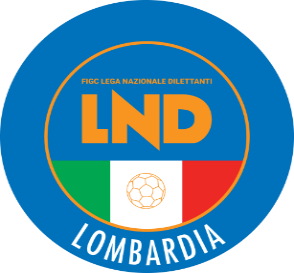 COMITATO REGIONALE LOMBARDIAVia RICCARDO PITTERI n° 95/2 20134 MILANO   Tel. 02.21722.899Sito Internet: lombardia.lnd.it   crllnd@pec.comitatoregionalelombardia.itCanale Telegram @lndlombardiaFacebook: Figc Lnd LombardiaSegreteria e Programmazione Gare:Tel. 02.21722.202-204 - Fax 02.21722.233 - E.mail: affarigeneralicrl@lnd.itTesseramento:Tel. 02.21722.206-207 - Fax 02.21722.231 - E.mail: tesseramentocrl@lnd.ittesseramento@pec.comitatoregionalelombardia.itSportello Unico:Tel. 02.21722.261-209 - Fax 02.21722.230 – E.mail: societacrl@lnd.it  Ufficio Stampa e Pubbliche relazioni:Tel./Fax 02.21722.205 - 347.4406339 - E.mail: ustampacrl@lnd.itServizio Pronto A.I.A.:Tel. 02.21722410Giudice Sportivo Territoriale:giudicesportivocrl@pec.comitatoregionalelombardia.itCorte d’Appello Territoriale:cortedappello.tribunaleterritoriale@pec.comitatoregionalelombardia.itStagione Sportiva 2022/2023Comunicato Ufficiale N° 44 del 05/01/2023Stagione Sportiva 2022/2023Comunicato Ufficiale N° 44 del 05/01/2023Stagione Sportiva 2022/2023Comunicato Ufficiale N° 44 del 05/01/20236848071MANSOURI SABIR05/06/2002A.C. CASTELLANA C.G. SSDSRL2499640GRECA MIKAEL16/10/1999A.P.D. STAGNOLMESE FA5867031INGARGIOLA FLAVIO25/01/2003A.S.D. CALCIO CLUB MILANOASD.C. MOZZOROTA GIOVANNI24.10.2007N°DENOMINAZIONE TORNEOSOCIETÀ ORGANIZZATRICECODICEDATA INIZIO41329TORNEO PATELLIFCD COLOGNO17-F08/01/2023GIRONE ELa società A.S.D.  UNION CALCIO BASSO PAVESEdisputerà le gare casalinghe di CAMPIONATO nel GIRONE di RITORNO sul campo: CAMPO COMUNALE “LUCIANO CERRUTI” (Codice 1189) In via ROMA Snc – VILLANTERIO (PV)GIRONE HLa società A.S.D. REAL MELEGNANO 1928 disputerà le gare casalinghe di CAMPIONATO nel GIRONE di RITORNO sul campo: C.S. COMUNALE n°1 (Codice 729) In via VERDI n°7 – VIZZOLO PREDABISSI (MI)GIRONE CLa società S.S.D.  MAPELLOdisputerà le gare casalinghe di CAMPIONATO nel GIRONE di RITORNO alle ore 17:30 sul campo: C.S. COMUNALE n°2 (Codice 2558) Erba Artificiale In via DEL LAZZARINO n°1 – MAPELLO (BG)GIRONE DLa società F.C. CARPENEDOLO SSDSRL disputerà le seguenti gare casalinghe 1a/R il 21/01 vs A.S.D. ORCEANA CALCIO 2a/R il 28/01 vs POL. CILIVERGHE MAZZANO sul campo:C.S. COMUNALE E.A. (Codice 2603) In via ZONTA n°68 – CARPENEDOLO (BS)GIRONE ELa società A.S.D.  ACCADEMIAPAVESE S. GENESIOdisputerà le gare casalinghe di CAMPIONATO nel GIRONE di RITORNO sul campo: COMUNALE n°1 “CARLO, DAVIDE e GIAMPIERO” (Codice 2059) In via VIALONE Snc – SANT’ALESSIO CON VIALONE (PV)GIRONE GLa società F.C. CASTELLEONE disputerà le seguenti gare casalinghe 1a/R il 21/01 vs G.S.D. LUISIANA  3a/R il 04/02 vs A.S.D. COLOGNESE sul campo:COMUNALE “G. RIBOLI” (Codice 519) In via SANTUARIO Snc – CASTELLEONE (CR)GIRONE HLa società A.C. PAVIA 1911disputerà le gare casalinghe di CAMPIONATO nel GIRONE di RITORNO sul campo: COMUNALE CAMPO n°1 (Codice 696) In via G. Brera 11 – TRAVACO’ SICCOMARIO (PV)GIRONE DLa Società A.S.D.  CASTREZZATOdisputerà le gare casalinghe di CAMPIONATO nel GIRONE di RITORNO alle ore 14.45 sullo stesso campo.ENERGY SAVINGSTEFANO SECCHILECCO C5MANUEL MARESKAMATTEO SECCHIANTONIO RUBINACCISAINTS PAGNANOGILBERTO PEREGOSPORTS TEAM MATTEO GUIDATOMMASO MILANITOMMASO GUIDASELECAO LIBERAS SESTOJACOPO MARIREAL FIVE RHOTOMMASO PIZZOALESSIO GIUSTILORENZO ERRICOCARDANO 91ALESSANDRO ARENGISAN CARLO SPORTANDREA BEDENDOMGM 2000JHON DEYVI MINATTA2449178DI VINCENZO GIACOMO23/10/2006CLUB AMICI DELLO SPORT3259590D’IGLIO RICCARDO21/10/2012ATALANTA BERGAMASCA C. SRLN°DENOMINAZIONE TORNEOSOCIETÀ ORGANIZZATRICECATEGORIADATA INIZIODATA FINE149CIMIANO CUPCIMIANO SSDRE29.01.23-150TORNEO DELLA MERLAASD SIZIANO LANTERNANE29.01.23      -Amichevoli o partecipazione a tornei Amichevoli o partecipazione a tornei Richiesta gare amichevoli                                                             8 giorni lavorativiRichiesta autorizzazione partecipazione tornei all’estero 45 giorni lavorativiRichiesta gare amichevoli all’estero45 giorni lavorativiAutorizzazione Tornei che si svolgono in ITALIAAutorizzazione Tornei che si svolgono in ITALIARegionali45 giorni lavorativiNazionali70 giorni lavorativiInternazionali                                                                      70 giorni lavorativiGIRONE DLa Società U.S. DARFO BOARIO S.R.L.SSD.disputerà le gare casalinghe di CAMPIONATO nel GIRONE di RITORNO la DOMENICA alle ore 11:00 sullo stesso campo.GIRONE FLa Società A.S.D.  ACCADEMIAPAVESE S. GENESIOdisputerà le gare casalinghe di CAMPIONATO nel GIRONE di RITORNO alle ore 10:00 sullo stesso campo.GIRONE FLa società A.C. PAVIA 1911disputerà le gare casalinghe di CAMPIONATO nel GIRONE di RITORNO sul campo: COMUNALE CAMPO n°1 (Codice 696) In via G. Brera 11 – TRAVACO’ SICCOMARIO (PV)GIRONE ELa Società U.S. DARFO BOARIO S.R.L.SSD.disputerà le gare casalinghe di CAMPIONATO nel GIRONE di RITORNO il SABATO alle ore 15:00 sullo stesso campo.GIRONE FLa Società A.S.D. FANFULLA disputerà le gare casalinghe di CAMPIONATO nel GIRONE di RITORNO il SABATO alle ore 15:00 sullo stesso campo.GIRONE GLa Società A.S.D.  ACCADEMIAPAVESE S. GENESIOdisputerà le gare casalinghe di CAMPIONATO nel GIRONE di RITORNO alle ore 11:15 sullo stesso campo.GIRONE ALa Società A.S.D.  ACCADEMIAPAVESE S. GENESIOdisputerà le gare casalinghe di CAMPIONATO nel GIRONE di RITORNO il SABATO alle ore 17:30 sullo stesso campo.GIRONE ALa Società A.S.D. VALBASCA LIPOMO disputerà le gare casalinghe di CAMPIONATO nel GIRONE di RITORNO la DOMENICA alle ore 11:00 sullo stesso campo.GIRONE CLa Società U.S. A.CASATI CALCIO disputerà le gare casalinghe di CAMPIONATO nel GIRONE di RITORNO alle ore 09:30 sullo stesso campo.GIRONE ELa Società U.S. DARFO BOARIO S.R.L.SSD.disputerà le gare casalinghe di CAMPIONATO nel GIRONE di RITORNO alle ore 9:00 sullo stesso campo.GIRONE GLa società A.C. PAVIA 1911disputerà le gare casalinghe di CAMPIONATO nel GIRONE di RITORNO sul campo: COMUNALE CARBONARA (Codice 1396) In via XXV Aprile – CARBONARA AL TICINO (PV)Data GaraN° Gior.Squadra 1Squadra 2Data Orig.Ora Var.Ora Orig.Impianto14/01/202316 RCALCIO CLUB MILANOOLTREPO FBC08/05/202314:3015:3022/01/20231 RMAGENTAMUGGIO14:3028/01/20232 RCALCIO CLUB MILANOVIS NOVA GIUSSANO29/01/202314:3029/01/20232 RACCADEMIAPAVESE S.GENESIOPAVIA 1911 S.S.D. A R.L.14:30Data GaraN° Gior.Squadra 1Squadra 2Data Orig.Ora Var.Ora Orig.Impianto22/01/20231 RSCANZOROSCIATE CALCIOG.S. VERTOVESE14:3029/01/20232 RG.S. VERTOVESELEON SSD A R.L.14:30COMUNALE FACCHETTI-CAMPO N.1 COLOGNO AL SERIO VIA DELLE GALOSE SNC (E.A.)29/01/20232 RMAPELLO A R.L.LEMINE ALMENNO CALCIO14:3012/02/20234 RBRIANZA OLGINATESELEMINE ALMENNO CALCIO14:30Data GaraN° Gior.Squadra 1Squadra 2Data Orig.Ora Var.Ora Orig.Impianto15/01/202316 RCAZZAGOBORNATO CALCIOOSPITALETTO S.S.D.S.R.L.08/05/202314:3015:3015/01/202316 RREZZATO CALCIO DORROVATO CALCIO08/05/202314:3015:3022/01/20231 RR.C. CODOGNO 1908CAST BRESCIA14:3029/01/20232 RCARPENEDOLO SSDSRLCILIVERGHE MAZZANO14:3019/02/20235 RCAZZAGOBORNATO CALCIOBEDIZZOLESE14:3026/02/20236 RCAST BRESCIACASTIGLIONE A.S.D.14:30Data GaraN° Gior.Squadra 1Squadra 2Data Orig.Ora Var.Ora Orig.Impianto15/01/202314 AVIBE RONCHESEA.CASATI CALCIO ARCORE04/12/202214:30Data GaraN° Gior.Squadra 1Squadra 2Data Orig.Ora Var.Ora Orig.Impianto15/01/202314 AUNION CALCIO BASSO PAVESETRIBIANO04/12/202214:30Data GaraN° Gior.Squadra 1Squadra 2Data Orig.Ora Var.Ora Orig.Impianto22/01/20231 RESPERIA LOMAZZO CALCIOSOLESE A.S.D.14:30CENTRO SPORTIVO COMUNALE FENEGRO' VIA DELLA CULTURA E SPORTData GaraN° Gior.Squadra 1Squadra 2Data Orig.Ora Var.Ora Orig.Impianto22/01/20231 RGRENTARCADIANUOVA SONDRIO CALCIO14:3022/01/20231 ROLGIATE AURORACAVENAGO14:3022/01/20231 RSPERANZA AGRATEARCELLASCO CITTA DI ERBA15:3014:30Data GaraN° Gior.Squadra 1Squadra 2Data Orig.Ora Var.Ora Orig.Impianto22/01/20231 RGAVARNESE CALCIOFIORENTE 1946 COLOGNOLA14:3022/01/20231 RTORRE DE ROVERI CALCIOCIVIDATESE15:3014:30Data GaraN° Gior.Squadra 1Squadra 2Data Orig.Ora Var.Ora Orig.Impianto22/01/20231 RVIGHENZI CALCIOBORGOSATOLLO14:30CENTRO SPORT.COMUNALE N.1 SIRMIONE VIA LEONARDO DA VINCI22/01/20231 RVOLUNTAS MONTICHIARIORCEANA CALCIO14:30Data GaraN° Gior.Squadra 1Squadra 2Data Orig.Ora Var.Ora Orig.Impianto22/01/20231 RCINISELLOVISTARINO14:3022/01/20231 RSENNA GLORIALANDRIANO 198314:3029/01/20232 RUNION CALCIO BASSO PAVESEUS SCANNABUESE ASD14:3005/02/20233 RCINISELLOCITTA DI SEGRATE14:3012/02/20234 RCASALPUSTERLENGO 1947SENNA GLORIA14:3012/02/20234 RUS SCANNABUESE ASDCIRCOLO GIOVANILE BRESSO14:30Data GaraN° Gior.Squadra 1Squadra 2Data Orig.Ora Var.Ora Orig.Impianto22/01/20231 RPONTEVECCHIOASSAGO A.S.D.14:3022/01/20231 RVISCONTEA PAVESEBARONA SPORTING 197114:3005/02/20233 RROBBIO LIBERTASVIGHIGNOLO14:30Data GaraN° Gior.Squadra 1Squadra 2Data Orig.Ora Var.Ora Orig.Impianto15/01/202314 AARSAGHESESAN MICHELE CALCIO04/12/202214:30Data GaraN° Gior.Squadra 1Squadra 2Data Orig.Ora Var.Ora Orig.Impianto15/01/202315 ASERMIDEUNION TEAM S.C.B11/12/202214:30Data GaraN° Gior.Squadra 1Squadra 2Data Orig.Ora Var.Ora Orig.Impianto15/01/202315 ABERBENNO A.S.D.ARS ROVAGNATE11/12/202214:30CONI -"CASTELLINA"-(E.A) SONDRIO VIALE DELLO STADIO,33Data GaraN° Gior.Squadra 1Squadra 2Data Orig.Ora Var.Ora Orig.Impianto22/01/20231 RCALCIO BOSTOSALUS ET VIRTUS TURATE14:3022/01/20231 RLONATE CEPPINO A.S.D.VICTORIA S.F.14:30C.S.COMUNALE SAMARATE LOC.VERGHERA PIAZZA L.MILANIData GaraN° Gior.Squadra 1Squadra 2Data Orig.Ora Var.Ora Orig.Impianto22/01/20231 RDB CALCIO CESANO MADERNOBOVISIO MASCIAGO17:3014:30C.S. COMUNALE - (E.A.) CORMANO VIA FABIO FILZI,3122/01/20231 RLUISAGO PORTICHETTOPORLEZZESE14:3005/02/20233 RFALOPPIESE RONAGOPORLEZZESE14:30Data GaraN° Gior.Squadra 1Squadra 2Data Orig.Ora Var.Ora Orig.Impianto22/01/20231 RBELLAGINA A.D.BERBENNO A.S.D.15:3014:3022/01/20231 RLESMO SSD ARLCORTENOVA A.S.D.18:0029/01/20232 RTRIUGGESEMONVICO A.S.D.14:30Data GaraN° Gior.Squadra 1Squadra 2Data Orig.Ora Var.Ora Orig.Impianto22/01/20231 RFARA OLIVANA CON SOLASALVIROLA14:3022/01/20231 RSERGNANESEFORNOVO S.GIOVANNI14:30Data GaraN° Gior.Squadra 1Squadra 2Data Orig.Ora Var.Ora Orig.Impianto22/01/20231 RPIAN CAMUNOPALADINA14:30COMUNALE (E.A.) LOVERE VIA PAGLIA 4105/02/20233 RCALCIO GORLE A.S.D.SOVERE CALCIO14:3005/02/20233 RCALCIO LEFFEPIANICO ASD14:3019/02/20235 RLA TORREMOZZO14:30Data GaraN° Gior.Squadra 1Squadra 2Data Orig.Ora Var.Ora Orig.Impianto22/01/20231 RCHIARIVALTROMPIA 200014:3005/02/20233 RCASTENEDOLESESPORTING BRESCIA14:30COMUNALE "STERILGARDA"CAMPO B MAZZANO LOC.MOLINETTO VIA MAZZINI,7705/02/20233 RUNITAS COCCAGLIO A.S.D.VALTROMPIA 200014:3019/02/20235 RGUSSAGO CALCIO 1981ORSA ISEO14:30Data GaraN° Gior.Squadra 1Squadra 2Data Orig.Ora Var.Ora Orig.Impianto22/01/20231 RPORTO 2005VIRTUS MANERBIO14:30Data GaraN° Gior.Squadra 1Squadra 2Data Orig.Ora Var.Ora Orig.Impianto22/01/20231 RREAL MELEGNANO 1928ATLETICO QMC14:30C.S. COMUNALE N.1 VIZZOLO PREDABISSI VIA VERDI N.705/02/20233 RNUOVA ZORLESCOREAL MELEGNANO 192814:30Data GaraN° Gior.Squadra 1Squadra 2Data Orig.Ora Var.Ora Orig.Impianto22/01/20231 RFRIGIROLA 1952GARLASCO 1976 ASD14:3022/01/20231 RROSATESEALBUZZANO15:0014:30Data GaraN° Gior.Squadra 1Squadra 2Data Orig.Ora Var.Ora Orig.Impianto22/01/20231 RPALAZZOLO MILANESEPOLISPORTIVA DI NOVA20:3014:3012/02/20234 RAFFORESECITTA DI CORNATE14:3026/02/20236 RAFFORESEPOLISPORTIVA CGB SSDRL14:30Data GaraN° Gior.Squadra 1Squadra 2Data Orig.Ora Var.Ora Orig.Impianto15/01/20231 AMAZZO 80 SSDRLDAL POZZO14:30Data GaraN° Gior.Squadra 1Squadra 2Data Orig.Ora Var.Ora Orig.Impianto21/01/20231 RAURORA C.M.C. UBOLDESEGAVIRATE CALCIO15:3021/01/20231 RCORBETTA F.C.CALCIO CANEGRATE15:30Data GaraN° Gior.Squadra 1Squadra 2Data Orig.Ora Var.Ora Orig.Impianto28/01/20232 RCINISELLOCALVAIRATE17:30Data GaraN° Gior.Squadra 1Squadra 2Data Orig.Ora Var.Ora Orig.Impianto21/01/20231 RMAPELLO A R.L.FIORENTE 1946 COLOGNOLA17:3015:00C.S.COMUNALE N.2 (E.A) MAPELLO VIA DEL LAZZARINO, 121/01/20231 RSPERANZA AGRATEARS ROVAGNATE16:0028/01/20232 RCALCIO GORLE A.S.D.SCANZOROSCIATE CALCIO14:4517:00C.S.COMUNALE - CAMPO 1 GORLE VIA ROMA 2/AData GaraN° Gior.Squadra 1Squadra 2Data Orig.Ora Var.Ora Orig.Impianto21/01/20231 RCARPENEDOLO SSDSRLORCEANA CALCIO16:00CENTRO SPORTIVO COMUNALE(E.A.) CARPENEDOLO VIA ZONTA 6828/01/20232 RCARPENEDOLO SSDSRLCILIVERGHE MAZZANO16:00CENTRO SPORTIVO COMUNALE(E.A.) CARPENEDOLO VIA ZONTA 68Data GaraN° Gior.Squadra 1Squadra 2Data Orig.Ora Var.Ora Orig.Impianto21/01/20231 RR.C. CODOGNO 1908ACCADEMIAPAVESE S.GENESIO15:00C.S. COMUNALE ON. E. CARENINI SANTO STEFANO LODIGIANO VIA MARGHERITA CARENZI21/01/20231 RROZZANO CALCIO SRL SSDTRIBIANO16:1528/01/20232 RACCADEMIAPAVESE S.GENESIOSANCOLOMBANO15:00COM.N.1-CARLO-DAVIDE-GIAMPIERO SANT'ALESSIO CON VIALONE VIA VIALONE SNCData GaraN° Gior.Squadra 1Squadra 2Data Orig.Ora Var.Ora Orig.Impianto14/01/202315 AROVELLASCA 1910 VICTOR B.MEDA 191310/12/202215:3017:45Data GaraN° Gior.Squadra 1Squadra 2Data Orig.Ora Var.Ora Orig.Impianto14/01/202315 ANUOVA SONDRIO CALCIOCALOLZIOCORTE10/12/202214:4518:3014/01/202315 AOLGIATE AURORATALAMONESE10/12/202215:00Data GaraN° Gior.Squadra 1Squadra 2Data Orig.Ora Var.Ora Orig.Impianto14/01/202315 AGONZAGAUNION TEAM S.C.B10/12/202216:0015:00CAMPO SPORTIVO COMUNALE N.2 GONZAGA VIA P.TOGLIATTIData GaraN° Gior.Squadra 1Squadra 2Data Orig.Ora Var.Ora Orig.Impianto14/01/202315 AFORZA E CORAGGIOSANGIULIANO CVS A R.L.10/12/202217:30Data GaraN° Gior.Squadra 1Squadra 2Data Orig.Ora Var.Ora Orig.Impianto21/01/20231 RGORLA MINOREGALLARATE CALCIO16:3021/01/20231 RVALLEOLONAACCADEMIA BMV15:30C.S. COMUNALE OLGIATE OLONA VIA DIAZ, 8804/02/20233 RGORLA MINOREBARBAIANA16:30Data GaraN° Gior.Squadra 1Squadra 2Data Orig.Ora Var.Ora Orig.Impianto21/01/20231 RVAREDOBOVISIO MASCIAGO14:3017:3028/01/20232 RFBC SARONNO CALCIO 1910MEDA 191317:3004/02/20233 RBOVISIO MASCIAGODB CALCIO CESANO MADERNO15:30Data GaraN° Gior.Squadra 1Squadra 2Data Orig.Ora Var.Ora Orig.Impianto21/01/20231 RAURORA SAN FRANCESCOTALAMONESE15:0028/01/20232 RLEO TEAMACADEMY BRIANZAOLGINATESE18:00Data GaraN° Gior.Squadra 1Squadra 2Data Orig.Ora Var.Ora Orig.Impianto21/01/20231 RVALCALEPIO F.C. A R.L.NUOVA VALCAVALLINA CALCIO15:0017:00Data GaraN° Gior.Squadra 1Squadra 2Data Orig.Ora Var.Ora Orig.Impianto18/02/20235 RROVATO CALCIOUNITED NAVE16:0025/02/20236 RCELLATICALA SPORTIVA OME14:30Data GaraN° Gior.Squadra 1Squadra 2Data Orig.Ora Var.Ora Orig.Impianto28/01/20232 RVOLUNTAS MONTICHIARIFC MARMIROLO15:0017:3004/02/20233 RCASTENEDOLESEASOLA A.S.D.14:4515:00Data GaraN° Gior.Squadra 1Squadra 2Data Orig.Ora Var.Ora Orig.Impianto21/01/20231 RCASTELLEONELUISIANA15:00COMUNALE "G.RIBOLI" CASTELLEONE VIALE SANTUARIO SNC21/01/20231 RPAGAZZANESEACCADEMIA GERA D ADDA15:0021/01/20231 RPAULLESE CALCIOFORZA E COSTANZA 190515:0004/02/20233 RCASTELLEONECOLOGNESE15:00COMUNALE "G.RIBOLI" CASTELLEONE VIALE SANTUARIO SNCData GaraN° Gior.Squadra 1Squadra 2Data Orig.Ora Var.Ora Orig.Impianto21/01/20231 RCASTEGGIO 18 98 A.S.D.SIZIANO LANTERNA16:0028/01/20232 RPAVIA 1911 S.S.D. A R.L.LOCATE15:00COMUNALE CAMPO N.1 TRAVACO'SICCOMARIO VIA G.BRERA N.1111/02/20234 RALBUZZANOCASTEGGIO 18 98 A.S.D.17:3015:00Data GaraN° Gior.Squadra 1Squadra 2Data Orig.Ora Var.Ora Orig.Impianto14/01/20231 AREAL MELEGNANO 1928REAL MILANO15:00C.S. COMUNALE N.1 VIZZOLO PREDABISSI VIA VERDI N.7Data GaraN° Gior.Squadra 1Squadra 2Data Orig.Ora Var.Ora Orig.Impianto09/02/20231 ACALCIO MARIO RIGAMONTIALTO LARIO CALCIO21:00Data GaraN° Gior.Squadra 1Squadra 2Data Orig.Ora Var.Ora Orig.Impianto21/01/20231 RBESNATESEVARESINA SPORT C.V.15:0010:0011/02/20234 RCITTA DI VARESETORINO CLUB MARCO PAROLO10:15Data GaraN° Gior.Squadra 1Squadra 2Data Orig.Ora Var.Ora Orig.Impianto21/01/20231 RAFFORESEORATORIO FIGINO CALCIO17:0021/01/20231 ROLIMPIA CALCIO CADORAGOCASNATESE17:0017:3004/02/20233 RAFFORESESERENZA CARROCCIO17:0005/02/20233 RARDITA CITTADELLA 1934ALZATE ALTA BRIANZA04/02/202318:0018/02/20235 RAFFORESEALZATE ALTA BRIANZA17:00Data GaraN° Gior.Squadra 1Squadra 2Data Orig.Ora Var.Ora Orig.Impianto21/01/20231 RLALLIO CALCIOCITTA DI BRUGHERIO16:0017:30Data GaraN° Gior.Squadra 1Squadra 2Data Orig.Ora Var.Ora Orig.Impianto28/01/20232 RCASTREZZATOU.S FLERO14:4515:00Data GaraN° Gior.Squadra 1Squadra 2Data Orig.Ora Var.Ora Orig.Impianto29/01/20232 R3TEAM BRESCIA CALCIOLESMO SSD ARL15:30Data GaraN° Gior.Squadra 1Squadra 2Data Orig.Ora Var.Ora Orig.Impianto08/01/20232 ACALCIO LECCO 1912 S.R.L.POLISPORTIVA ORATORIO 2B15:0019:00Data GaraN° Gior.Squadra 1Squadra 2Data Orig.Ora Var.Ora Orig.Impianto08/01/20232 ADOVERESE A.S.D.RIOZZESE14:3015:30Data GaraN° Gior.Squadra 1Squadra 2Data Orig.Ora Var.Ora Orig.Impianto08/01/20232 ASEDRIANOVIGHIGNOLO14:3015:30Data GaraN° Gior.Squadra 1Squadra 2Data Orig.Ora Var.Ora Orig.Impianto05/02/20231 RLAVENO MOMBELLOAURORA PRO PATRIA 1919SRL14:3019/02/20233 RPONTEVECCHIOFOOTBALL CLUB PARABIAGO15:3014:30Data GaraN° Gior.Squadra 1Squadra 2Data Orig.Ora Var.Ora Orig.Impianto05/02/20231 RCITTA DI SEGRATEFEMMINILE VILLA VALLE15:00Data GaraN° Gior.Squadra 1Squadra 2Data Orig.Ora Var.Ora Orig.Impianto14/01/202315 ARIOZZESECALCIO PAVONESE10/12/202215:1518:3019/01/202315 AACADEMY CALCIO PAVIA A RLACCADEMIA CALCIO AZALEE10/12/202219:3016:00C.S. COMUNALE "TINO LIBERALI" BORGARELLO VIA DEI MEZZANI,3Data GaraN° Gior.Squadra 1Squadra 2Data Orig.Ora Var.Ora Orig.Impianto21/01/20231 ROROBICA CALCIO BERGAMOACCADEMIA CALCIO AZALEE18:0014:30C.S.COMUNALE-CAMPO N.2 ARCENE VIA GIUSEPPE VERDIData GaraN° Gior.Squadra 1Squadra 2Data Orig.Ora Var.Ora Orig.Impianto15/01/20236 RGAVIRATE CALCIOINTERNAZIONALE MILANO SPA08/01/202311:00Data GaraN° Gior.Squadra 1Squadra 2Data Orig.Ora Var.Ora Orig.Impianto09/01/20233 RMILAN SPAMACALLESI 192704/12/202218:0016:00Data GaraN° Gior.Squadra 1Squadra 2Data Orig.Ora Var.Ora Orig.Impianto22/01/20238 RPRO SESTO 1913 S.R.L.SPORTING VALENTINOMAZZOLA17:00Data GaraN° Gior.Squadra 1Squadra 2Data Orig.Ora Var.Ora Orig.Impianto14/01/20237 RUESSE SARNICO 1908CAPRIATE CALCIO15/01/202317:0010:4522/01/20238 RCORTEFRANCA CALCIOOROBICA CALCIO BERGAMO15:0010:00Data GaraN° Gior.Squadra 1Squadra 2Data Orig.Ora Var.Ora Orig.Impianto08/01/20236 RMACALLESI 1927RIOZZESE14:30Data GaraN° Gior.Squadra 1Squadra 2Data Orig.Ora Var.Ora Orig.Impianto05/01/20232 AACCADEMIA CALCIO AZALEEACCADEMIA CALCIO VITTUONE09/10/202218:3010:30CENTRO SPORT. COMUNALE (E.A.) GALLARATE VIA MONTELLO N.74Data GaraN° Gior.Squadra 1Squadra 2Data Orig.Ora Var.Ora Orig.Impianto06/01/20233 RWOMEN RIVANAZZANESEREAL MEDA CF sq.B04/12/202216:3010:0022/01/20233 RESPERIA CALCIOMINERVA MILANO04/12/202210:0029/01/20235 RESPERIA CALCIOACADEMY CALCIO PAVIA A RL18/12/202210:00Data GaraN° Gior.Squadra 1Squadra 2Data Orig.Ora Var.Ora Orig.Impianto14/01/20235 RFOOTBALL MILAN LADIESFIAMMA MONZA 197018/12/202215:3011:00C.S."CARASSAI" CAMPO 1 VERDE MILANO VIA S.ABBONDIO 419/01/20233 RFOOTBALL MILAN LADIESCITTA DI BRUGHERIO04/12/202218:0011:00C.S."CARASSAI" CAMPO 1 VERDE MILANO VIA S.ABBONDIO 421/01/20239 AFOOTBALL MILAN LADIESMONZA S.P.A.17/11/202214:3011:00C.S."CARASSAI" CAMPO 1 VERDE MILANO VIA S.ABBONDIO 425/01/20236 RREAL MEDA CFFOOTBALL MILAN LADIES08/01/202320:3015:30COMUNALE "BUSNELLI" MEDA VIA BUSNELLI 17Data GaraN° Gior.Squadra 1Squadra 2Data Orig.Ora Var.Ora Orig.Impianto21/01/20236 RMONTEROSSOZANCONTI 202208/01/202315:3010:30Data GaraN° Gior.Squadra 1Squadra 2Data Orig.Ora Var.Ora Orig.Impianto09/01/20236 RVOLUNTAS MONTICHIARIBRESCIA CALCIO FEMMINILE08/01/202318:0011:45Data GaraN° Gior.Squadra 1Squadra 2Data Orig.Ora Var.Ora Orig.Impianto08/01/20236 RRHODENSEINTERNAZIONALE MILANO SPA17:0015:0008/01/20236 RSEDRIANOACCADEMIA CALCIO VITTUONE11:1514:3029/01/20239 RSEDRIANOAIROLDI09:3014:30Data GaraN° Gior.Squadra 1Squadra 2Data Orig.Ora Var.Ora Orig.Impianto08/01/20236 RCITTA DI BRUGHERIOMONZA S.P.A.10:3011:1522/01/20238 RPRO SESTO 1913 S.R.L.MONZA S.P.A.16:1511:00Data GaraN° Gior.Squadra 1Squadra 2Data Orig.Ora Var.Ora Orig.Impianto08/01/20236 RLUMEZZANE SSDSRL3TEAM BRESCIA CALCIO10:0009:1514/01/20237 RFEMMINILE MANTOVA CALCIOBRESCIA CALCIO FEMMINILE15/01/202317:30Data GaraN° Gior.Squadra 1Squadra 2Data Orig.Ora Var.Ora Orig.Impianto21/01/20232 RBESNATESEAIROLDI26/11/202215:3015:0021/01/20232 RGARIBALDINA 1932COMO WOMEN ACADEMY26/11/202217:0016:30Data GaraN° Gior.Squadra 1Squadra 2Data Orig.Ora Var.Ora Orig.Impianto10/01/20233 RALBINOLEFFE S.R.L.ZANCONTI 202203/12/202219:0010:3013/01/20233 RLUMEZZANE SSDSRLATALANTA BERGAMASCA C.SRL03/12/202218:3011:0022/01/20234 RZANCONTI 2022LUMEZZANE SSDSRL10/12/202210:30Data GaraN° Gior.Squadra 1Squadra 2Data Orig.Ora Var.Ora Orig.Impianto06/01/20233 RWOMEN RIVANAZZANESERIOZZESE03/12/202214:3017:00Data GaraN° Gior.Squadra 1Squadra 2Data Orig.Ora Var.Ora Orig.Impianto29/01/20236 RGARIBALDINA 1932VALLEOLONA07/01/202315:3016:30Data GaraN° Gior.Squadra 1Squadra 2Data Orig.Ora Var.Ora Orig.Impianto22/01/20233 R3TEAM BRESCIA CALCIOCORTEFRANCA CALCIO03/12/202214:30Data GaraN° Gior.Squadra 1Squadra 2Data Orig.Ora Var.Ora Orig.Impianto07/01/20236 RMONTEROSSOZANCONTI 202215:00Data GaraN° Gior.Squadra 1Squadra 2Data Orig.Ora Var.Ora Orig.Impianto17/02/20236 RVARESE LAVENO C5BELLINZAGOAMBROSIANA FIVE16/02/202321:30Data GaraN° Gior.Squadra 1Squadra 2Data Orig.Ora Var.Ora Orig.Impianto25/01/20231 RFUTSEI MILANOREAL CORNAREDO26/01/202321:30Data GaraN° Gior.Squadra 1Squadra 2Data Orig.Ora Var.Ora Orig.Impianto17/02/20234 RPOLISPORTIVA DI NOVACOMETA S.D.16/02/202321:30Data GaraN° Gior.Squadra 1Squadra 2Data Orig.Ora Var.Ora Orig.Impianto13/01/20231 ASANNAZZAROREAL CORNAREDO22:0021:30Data GaraN° Gior.Squadra 1Squadra 2Data Orig.Ora Var.Ora Orig.Impianto13/01/20231 AREAL SESTOCARPIANESE21:4520/01/20231 RCARPIANESEREAL SESTO21:15Data GaraN° Gior.Squadra 1Squadra 2Data Orig.Ora Var.Ora Orig.Impianto11/02/20233 RROVATO CALCIOCITTA DI MANTOVA06/02/202317:15Data GaraN° Gior.Squadra 1Squadra 2Data Orig.Ora Var.Ora Orig.Impianto13/01/20232 AFARA GERA FIVEVALCALEPIO F.C. A R.L.09/01/202321:45PALESTRA COMUNALE - CAMPO A 5 CANONICA D'ADDA VIA TORINO20/01/20233 AFARA GERA FIVEREAL CALEPINA F.C. SSDARL16/01/202321:45PALESTRA COMUNALE - CAMPO A 5 CANONICA D'ADDA VIA TORINOData GaraN° Gior.Squadra 1Squadra 2Data Orig.Ora Var.Ora Orig.Impianto18/01/20233 ACALCIO LONATE POZZOLOREAL VENEGONO16/01/202321:3022:00Data GaraN° Gior.Squadra 1Squadra 2Data Orig.Ora Var.Ora Orig.Impianto11/01/20232 AVILLA CORTESECERTOSA MILANO09/01/202321:3022:00Data GaraN° Gior.Squadra 1Squadra 2Data Orig.Ora Var.Ora Orig.Impianto22/01/20231 RSELECAO LIBERTAS CALCETTOAURORA DESIO 1922 *FCL*21/01/202311:0015:0012/02/20234 RBERGAMO CALCIO A 5SELECAO LIBERTAS CALCETTO11/02/202311:00Data GaraN° Gior.Squadra 1Squadra 2Data Orig.Ora Var.Ora Orig.Impianto18/02/20231 RPAVIA CALCIO A 5SOLARITY18:3011:00C.S.COMUNALE - CAMPO AL CHIUSO ZECCONE VIA TORRE CIVICA N.3Data GaraN° Gior.Squadra 1Squadra 2Data Orig.Ora Var.Ora Orig.Impianto08/01/20236 AMANTOVA CALCIO A 5 SSDARLSAN CARLO SPORT S.R.Lsq.B *FCL*26/11/202211:0014/01/20236 AMGM 2000JL FUTSAL26/11/202218:3018:0015/01/20235 ACARDANO 91SAN CARLO SPORT S.R.Lsq.B *FCL*19/11/202214:00Data GaraN° Gior.Squadra 1Squadra 2Data Orig.Ora Var.Ora Orig.Impianto21/01/20231 RCASATESECISANESE22/01/202317:0011:1518/02/20235 RCASATESELUCIANO MANARA19/02/202317:0011:15Data GaraN° Gior.Squadra 1Squadra 2Data Orig.Ora Var.Ora Orig.Impianto22/01/20231 RVILLA VALLE SSDARLUESSE SARNICO 190810:0011:00CENTRO SPORTIVO COMUNALE E.A. SORISOLE VIA ROCCOLI SNC28/01/20232 RCALCIO MARIO RIGAMONTILUMEZZANE SSDSRL29/01/202319:0011:15C.S.MARIO RIGAMONTI-CAMPO N.1 BRESCIA FRAZ.BUFFALORA VIA SERENISSIMA,3405/02/20233 RCALCIO MARIO RIGAMONTIVIGHENZI CALCIO11:1511/02/20234 RCALCIO MARIO RIGAMONTIPAVONIANA GYMNASIUM12/02/202319:0011:1526/02/20236 RCALCIO MARIO RIGAMONTIREAL CALEPINA F.C. SSDARL11:15Data GaraN° Gior.Squadra 1Squadra 2Data Orig.Ora Var.Ora Orig.Impianto15/01/202313 ACASTEGGIO 18 98 A.S.D.VIGHIGNOLO11/12/202210:00Data GaraN° Gior.Squadra 1Squadra 2Data Orig.Ora Var.Ora Orig.Impianto14/01/202313 AOLYMPIC MORBEGNOCITTA DI DALMINE A.S.D.11/12/202217:00Data GaraN° Gior.Squadra 1Squadra 2Data Orig.Ora Var.Ora Orig.Impianto28/01/20232 RCACCIATORI DELLE ALPIARCELLASCO CITTA DI ERBA29/01/202314:3015:00Data GaraN° Gior.Squadra 1Squadra 2Data Orig.Ora Var.Ora Orig.Impianto22/01/20231 RCITTA DI DALMINE A.S.D.FIORENTE 1946 COLOGNOLA10:0029/01/20232 RACCADEMIA ISOLABERGAMASCACOLICODERVIESE10:00COMUNALE"C.CARMINATI"N.2 (E.A) FILAGO VIA ANTONIO LOCATELLI,42Data GaraN° Gior.Squadra 1Squadra 2Data Orig.Ora Var.Ora Orig.Impianto22/01/20231 RDARFO BOARIO S.R.L.SSD.CELLATICA11:0015:00Data GaraN° Gior.Squadra 1Squadra 2Data Orig.Ora Var.Ora Orig.Impianto05/02/20233 RCASALPUSTERLENGO 1947SS FRANCO SCARIONI 192510:3012/02/20234 RLUISIANAPOZZUOLO CALCIO10:30Data GaraN° Gior.Squadra 1Squadra 2Data Orig.Ora Var.Ora Orig.Impianto22/01/20231 RACCADEMIAPAVESE S.GENESIOZIBIDO S.GIACOMO10:0009:3022/01/20231 RPAVIA 1911 S.S.D. A R.L.SANGIULIANO CVS A R.L.10:00COMUNALE CAMPO N.1 TRAVACO'SICCOMARIO VIA G.BRERA N.11Data GaraN° Gior.Squadra 1Squadra 2Data Orig.Ora Var.Ora Orig.Impianto15/01/202312 ACALCIO CLUB MILANOACCADEMIAPAVESE S.GENESIO04/12/202210:0011:3015/01/202312 ASANCOLOMBANOVISCONTINI04/12/202210:15Data GaraN° Gior.Squadra 1Squadra 2Data Orig.Ora Var.Ora Orig.Impianto21/01/20231 RSESTESE CALCIOCEDRATESE CALCIO 198522/01/202315:0017:0029/01/20232 RTICINIA ROBECCHETTOVARESINA SPORT C.V.10:1509:45Data GaraN° Gior.Squadra 1Squadra 2Data Orig.Ora Var.Ora Orig.Impianto22/01/20231 RLOMBARDIA 1 S.R.L.S.D.MARIANO CALCIO09:4518:00Data GaraN° Gior.Squadra 1Squadra 2Data Orig.Ora Var.Ora Orig.Impianto29/01/20232 RCONCOREZZESELEON SSD A R.L.11:00Data GaraN° Gior.Squadra 1Squadra 2Data Orig.Ora Var.Ora Orig.Impianto21/01/20231 RTRITIUM CALCIO 1908 A RLPONTE SAN PIETRO SSDARL22/01/202317:0009:3021/01/20231 RVILLA VALLE SSDARLCARAVAGGIO SRL22/01/202318:0009:0019/02/20235 RTREVIGLIESE A.S.D.CALCIO BRUSAPORTO11:0025/02/20236 RVIRTUSCISERANOBERGAMO1909TREVIGLIESE A.S.D.26/02/202316:4517:15Data GaraN° Gior.Squadra 1Squadra 2Data Orig.Ora Var.Ora Orig.Impianto21/01/20231 RDARFO BOARIO S.R.L.SSD.CALCIO MARIO RIGAMONTI22/01/202315:0011:0022/01/20231 RVOLUNTAS MONTICHIARICALCIO DESENZANO11:3010:0019/02/20235 RLUMEZZANE SSDSRLSPORTED MARIS A.S.D.09:3026/02/20236 RSPORTED MARIS A.S.D.SPORTING CLUB S.S.D.AR.L.10:00Data GaraN° Gior.Squadra 1Squadra 2Data Orig.Ora Var.Ora Orig.Impianto21/01/20231 RCIMIANO CALCIO S.S.D. ARLCITTA DI SEGRATE22/01/202314:3015:3021/01/20231 RFANFULLACASALMAIOCCO A.S.D.22/01/202315:0010:15CENTRO SPORTIVO COMUNALE BORGO SAN GIOVANNI VIA ALDO MORO28/01/20232 RR.C. CODOGNO 1908CITTA DI SEGRATE29/01/202314:3010:00CENTRO SPORT. COMUNALE N.1 SAN FIORANO VIA RAZZETTIData GaraN° Gior.Squadra 1Squadra 2Data Orig.Ora Var.Ora Orig.Impianto28/01/20232 RSEMPIONE HALF 1919SEDRIANO29/01/202316:0011:0029/01/20232 RACCADEMIAPAVESE S.GENESIOVISCONTINI11:1510:00Data GaraN° Gior.Squadra 1Squadra 2Data Orig.Ora Var.Ora Orig.Impianto21/01/20231 RACCADEMIAPAVESE S.GENESIOCASTELLANZESE 192122/01/202317:3011:00Data GaraN° Gior.Squadra 1Squadra 2Data Orig.Ora Var.Ora Orig.Impianto22/01/20231 RVOLUNTAS MONTICHIARISCANZOROSCIATE CALCIO10:0019/02/20235 RPONTE SAN PIETRO SSDARLREAL CALEPINA F.C. SSDARL10:00Data GaraN° Gior.Squadra 1Squadra 2Data Orig.Ora Var.Ora Orig.Impianto15/01/202313 ATALAMONESES.L. D.P. MALGRATE11/12/202210:30Data GaraN° Gior.Squadra 1Squadra 2Data Orig.Ora Var.Ora Orig.Impianto22/01/20231 RVILLA CORTESETORINO CLUB MARCO PAROLO11:0011:3029/01/20232 RSESTESE CALCIOTORINO CLUB MARCO PAROLO09:30COMUNALE "ALFREDO MILANI"N.2 SESTO CALENDE VIALE LOMBARDIAData GaraN° Gior.Squadra 1Squadra 2Data Orig.Ora Var.Ora Orig.Impianto22/01/20231 RVALBASCA LIPOMOARDISCI E MASLIANICO 190211:0015:00Data GaraN° Gior.Squadra 1Squadra 2Data Orig.Ora Var.Ora Orig.Impianto22/01/20231 RA.CASATI CALCIO ARCORECASATESE09:3011:00Data GaraN° Gior.Squadra 1Squadra 2Data Orig.Ora Var.Ora Orig.Impianto22/01/20231 RFOOTBALL CLUB CERNUSCOSS FRANCO SCARIONI 192509:30C.S.COMUNALE "GAETANO SCIREA" CERNUSCO SUL NAVIGLIO VIA BUONARROTTI,44Data GaraN° Gior.Squadra 1Squadra 2Data Orig.Ora Var.Ora Orig.Impianto12/02/20234 RDARFO BOARIO S.R.L.SSD.CASTELLANA C.G. SSDSRL09:0010:00Data GaraN° Gior.Squadra 1Squadra 2Data Orig.Ora Var.Ora Orig.Impianto22/01/20231 RR.C. CODOGNO 1908CALVAIRATE14:4515:0004/02/20233 RSANGIULIANO CVS A R.L.OFFANENGHESE A.S.D.05/02/202317:0009:30Data GaraN° Gior.Squadra 1Squadra 2Data Orig.Ora Var.Ora Orig.Impianto29/01/20232 RPAVIA 1911 S.S.D. A R.L.SUPERGA09:3010:1529/01/20232 RROZZANO CALCIO SRL SSDCASTEGGIO 18 98 A.S.D.09:45Data GaraN° Gior.Squadra 1Squadra 2Data Orig.Ora Var.Ora Orig.Impianto05/02/20231 RMANTOVA 1911 S.R.L.ATALANTA BERGAMASCA C.SRL14:3010:30C.S.COMUNNALE - CAMPO N.1 MOTTEGGIANA LOC.VILLA SAVIOLA VIA REPUBBLICAData GaraN° Gior.Squadra 1Squadra 2Data Orig.Ora Var.Ora Orig.Impianto14/01/20239 ASAN GIULIANO CITY S.Rsq.BMONZA S.P.A.27/11/202214:3009:00Data GaraN° Gior.Squadra 1Squadra 2Data Orig.Ora Var.Ora Orig.Impianto26/02/20234 RSAN GIULIANO CITY S.Rsq.BINTERNAZIONALE MILANO SPA11:0009:00Data GaraN° Gior.Squadra 1Squadra 2Data Orig.Ora Var.Ora Orig.Impianto12/02/20232 RMANTOVA 1911 S.R.L.BRESCIA SPA10:00CAMPO "NUOVO MIGLIARETTO" MANTOVA VIA L.GUERRA SNCGIRONE B - 12 Giornata - AGIRONE B - 12 Giornata - AGIRONE B - 12 Giornata - AGIRONE B - 12 Giornata - A(1) CIMIANO CALCIO S.S.D. ARL- CISANESE4 - 3(1) - disputata il 17/12/2022(1) - disputata il 17/12/2022(1) - disputata il 17/12/2022(1) - disputata il 17/12/2022